УДК 016:[631.5+633]ББК  91        А 91Асыка Николай Романович: биобиблиографический указатель трудов (к 90-летию со дня рождения) / сост.: Л.С. Петроченко, Е.А. Володина.  – Белгород: Изд-во ФГБОУ ВО Белгородский ГАУ, 2019. – 48 с. Указатель подготовлен к 90-летнему юбилею заслуженного агронома РСФСР, почетного гражданина Белгородской области, лауреата премии В. Я. Горина, почетного работника Белгородской государственной сельскохозяйственной академии имени В. Я. Горина – Асыки Николая Романовича.Содержит материал о его творческом пути и деятельности, перечень его научных трудов, статей в областных и районных газетах, а также перечень публикаций о нем.В конце помещен алфавитный указатель всех работ.Федеральное государственное бюджетное образовательное учреждение высшего образования «Белгородский государственный аграрный университет имени В. Я. Горина», 2019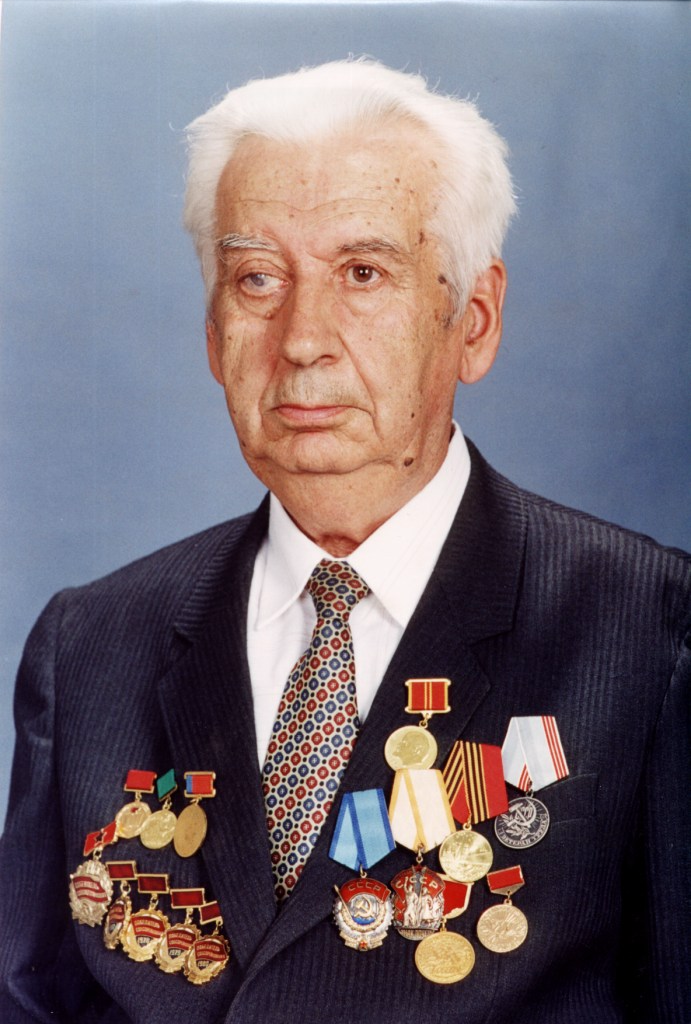 Асыка Николай Романович кандидат сельскохозяйственных наук,ведущий специалист отдела организации научных исследований и грантовой работы ФГБОУ ВО Белгородский ГАУ, заслуженный агроном РСФСР, почетный гражданин Белгородской области, лауреат премии В. Я. Горина, почетный работник Белгородской государственной сельскохозяйственной академии имени В. Я. ГоринаТворческий путь и деятельность Асыки Николая РомановичаЗемледельческий стаж Николая Романовича Асыки начался в 1941 году звеньевым полеводческого звена Гусек-Погореловской средней школы. Будучи учащимся средней школы и студентом сельскохозяйственного института, он постоянно работал на земле.Окончив с отличием институт, начал трудовую деятельность агрономом в Прохоровском районе, где внедрял прогрессивные формы организации труда и новые технологии в земледелии.Уже в 1958 году за достигнутые успехи в возделывании кукурузы квадратно-гнездовым способом и выращивании высоких урожаев сахарной свеклы Н. Р. Асыка награжден орденом «Знак Почета».Имея богатый практический опыт работы в сельскохозяйственном производстве, решил посвятить себя научной деятельности, защитил кандидатскую диссертацию на соискание ученой степени кандидата сельскохозяйственных наук.Асыка Николай Романович осуществил совершенствование структуры посевных площадей и разработал научно обоснованные севообороты. От бессистемного размещения культур перешли к правильному их чередованию с соблюдением классического плодосмена с сокращением излишних площадей зерновых, расширением высокопродуктивных пропашных культур и трав, что повысило культуру земледелия.Им разработана технология возделывания озимой пшеницы. Так были изучены предшественники, рекомендованы и внедрены поля занятых паров и гороха, расширены посевы однолетних бобово-злаковых смесей. Определены пропорции посева кукурузы на зеленый корм и ранний силос как предшественников под озимые и посевы на молочно-восковую спелость под яровые зерновые.Изучены и внедрены способы внесения удобрений под озимые: ранневесенние и прикорневые подкормки дисковыми сеялками, внекорневые подкормки мочевиной для повышения качества зерна, безотвальные способы обработки почвы под озимые по разным предшественникам. В колхозе имени Фрунзе Белгородского района Белгородской области поверхностный способ подготовки почвы под озимые был внедрен на всей площади 3000 гектаров.Внедрение этих технологических приемов позволили увеличить среднегодовые валовые сборы зерна озимых с 440 тысяч до 890 тысяч тонн.Созданные Н. Р. Асыкой четыре долговременных экспериментальных стационара, по мнению компетентных ученых, обладают глубокой и многофакторной научной информативностью, просты для понимания и восприятия технологических приемов широкими слоями научных работников, специалистов-практиков и студентов. В них изучаются и перманентно получаются данные по динамике продуктивности полевых культур и севооборотов, подбору высокопродуктивных и адаптивных сортов и гибридов основных полевых культур, мониторингу плодородия чернозема в зависимости от многих факторов влияния возделываемых культур и удобрений, определению позитивных приемов биологизации земледелия в разных условиях экологической среды.Эти стационары являются постоянным полигоном и материальной базой для составления научно обоснованных систем земледелия для хозяйств области, а также действующими моделями для обучения специалистов, руководителей хозяйств, студентов и преподавателей.По данным стационаров защищено более десяти кандидатских диссертаций, сотни дипломных работ, и в перспективе они имеют информативность для многих кандидатских и докторских диссертаций. Ежегодно на опытных полях университета проходят обучение сотни производственников.Результаты работы Н. Р. Асыки опубликованы в 200 его статьях и сборниках, в многочисленных рекомендациях и брошюрах, в ежегодных установочных статьях в областных и районных газетах, в неопубликованных письмах, справках и предложениях руководителям и специалистам администрации области, регионального департамента АПК и воспроизводства окружающей среды, управлений сельского хозяйства районов.По его предложениям был изготовлен ряд оригинальных машин на заводах области. Более 40 лет он является научным руководителем и координатором земледелия и растениеводства в области, осуществляя преемственность в сохранении и развитии систем земледелия в нескольких поколениях руководителей сельскохозяйственных органов и агрономических кадров.Его девиз – быстрее находить наиболее эффективные приемы земледелия и растениеводства и быстрее внедрять их на поля, а с другой стороны – не пускать в широкое производство недостаточно проверенные, не испытанные рекомендации и предложения.В экстремальных ситуациях Н. Р. Асыка не боится взять на себя ответственность за решение сложных задач. Его богатый опыт и природная интуиция помогают находить наиболее правильные решения в конкретных непредвиденных условиях. Для студенческой молодежи, выбравшей специальности, связанные с землей, Николай Романович Асыка является ориентиром. Многие поколения студентов и аспирантов нашего вуза получили от него твердые знания, уроки не только требовательности, ответственности за порученное дело, но и оптимизма, чуткости и человечности. Н. Р. Асыка явился инициатором создания в 2008 г. на базе Белгородской ГСХА клуба лауреатов премии дважды Героя Социалистического Труда Василия Яковлевича Горина. Клуб создает эффективную среду для формирования преемственности поколений в области сельскохозяйственной науки и агропромышленного производства, участвует в профессиональном и патриотическом воспитании молодежи области. За многолетний плодотворный труд в области науки, разработку научно обоснованных севооборотов, совершенствование системы земледелия Н. Р. Асыка по достоинству оценен и отмечен высокими государственными, ведомственными и областными наградами и званиями. Николай Романович удостоен ордена «Знак Почета» (1958 г.), ордена Трудового Красного Знамени (1976 г.), медали «За доблестный труд в ознаменование 100-летия со дня рождения В. И. Ленина» (1970 г.), медали «За доблестный труд в Великой Отечественной войне 1941 – 1945 гг.» (1993 г.), медали «За заслуги перед Землей Белгородской» I степени (2004 г.), Высшего знака отличия Белгородской области «Коллекция памятных медалей: Прохоровское поле – третье ратное поле России» III и II степеней (2009, 2019 гг.). Он заслуженный агроном РСФСР (1981 г.), почетный гражданин Белгородской области (1996 г.), лауреат премии дважды Героя Социалистического Труда Василия Яковлевича Горина в номинации «Сельскохозяйственная наука» по итогам работы за 2003 г. (2004 г.), почетный работник Белгородской государственной сельскохозяйственной академии В. Я. Горина (2013 г.).Научные трудыАлфавитный указатель  Содержание Асыка Николай Романович: биобиблиографический указатель трудов (к 90-летию со дня рождения)Составители Л. С. Петроченко, Е. А. ВолодинаТехнический редактор И. Ю. Пастухова308503, п. Майский Белгородской областиИздательство Белгородского государственного аграрного университета имени В. Я. Горина1963 -19641963 -1964Асыка, Н.Р. К изучению опыта возделывания чины посевной в Левобережной Лесостепи Украины / Н.Р. Асыка // Научная конференция Харьковского СХИ: тезисы докладов, 1963. – Вып. 4.Асыка, Н.Р. Продуктивность чины в зависимости от площади питания и крупности семян / Н.Р. Асыка // Научная конференция Харьковского СХИ: тезисы докладов, 1964. – Вып.4.Асыка, Н.Р. Совместные посевы чины и нута / Н.Р. Асыка // Зернобобовые культуры. – 1963. – № 10.19651965Асыка, Н.Р. Влияние сроков сева на семенную продуктивность гороха и чины в Левобережной Лесостепи УССР / Асыка Н.Р. // Научная конференция Харьковского СХИ: тезисы докладов, 1965. – Вып.4.Асыка, Н.Р. Количество семян чины в зависимости от срока и способа уборки / Н.Р. Асыка // Научная конференция Харьковского СХИ: тезисы докладов, 1965. – Вып.4.Асыка, Н.Р. Опыт возделывания чины посевной в Лесостепи Левобережья Украины и Центральной Черноземной полосы РСФСР: автореферат дис. …канд. с.-х. наук / Н.Р. Асыка; Харьковский СХИ. – Харьков, 1965. 19661966Асыка, Н.Р. Сроки сева и нормы высева чины в лесостепи УССР / Н.Р. Асыка // Труды Харьковского сельхозинститута. – К.: Урожай, 1966. –  Т.51. – С. 56-59.	Рекомендации по возделыванию сахарной свеклы по новой технологии / сост.: Н.Р. Асыка, Ф.К. Щербаков, А.Д. Зуйченко. – Белгород, 1966.  – 58 с.Рекомендации по возделыванию сельскохозяйственных культур в колхозах и совхозах Белгородской области / Н.Р. Асыка [и др.]. – Белгород, 1966.19671967Асыка, Н.Р. Влияние сроков уборки на качество семян чины / Н.Р. Асыка // Труды Белгородской гос. с.-х. опытной станции. – Белгород: Облтипография, 1967. – Вып.1. – С. 84-93.Асыка, Н.Р. Сроки сева и норма высева чины в Левобережной Лесостепи УССР / Н.Р. Асыка // Труды Харьковского СХИ, 1967.Асыка, Н.Р. Чина в смешанных посевах / Н.Р. Асыка // Труды Харьковского СХИ, 1967. – С. 84-93.Десять лет Белгородской государственной сельскохозяйственной опытной станции / Н.Р. Асыка [и др.]  // Труды Белгородской с.-х. опытной станции. – Белгород: Облтипография, 1967. – Вып. 1. – С. 1-14.1968 -19691968 -1969Асыка, Н.Р. Продуктивность чины в зависимости от норм высева семян / Н.Р. Асыка // Труды Белгородской с.-х. опытной станции. – Белгород: Облтипография, 1969. – Вып. 3.Асыка, Н.Р. Рост корней и развитие клубеньков зернобобовых культур / Н.Р. Асыка // Растениеводство. – Киев: Урожай,1968. – Вып. 5.Асыка, Н.Р. Смешанные посевы как метод борьбы с полеганием чины / Н.Р. Асыка // Растениеводство. – Киев: Урожай,1968. – Вып. 5.  19701970Пути увеличения производства кормов и повышение их качества / А.Ф. Пономарев, Н.Р. Асыка, Ю.А. Алексеев и др.– Белгород, 1970. – 66 с.Пути увеличения производства кормов и повышение их качества / Н.Р. Асыка, И.К. Воронин. – Белгород, 1970. – (ИЛ / Белгородский ЦНТИ).19731973Влияние предшественников на водный и азотный режим, урожай и качество зерна озимой пшеницы на тяжелосуглинистом черноземе Белгородской области / Н.Р. Асыка [и др.] // Труды Харьковского СХИ, 1973. – Т. 172.Влияние предшественников на урожай и качество зерна озимой пшеницы / Н.Р. Асыка. – Белгород, 1973. – (ИЛ / Белгородский ЦНТИ).Возделывание кормовых культур в занятых парах полевых севооборотов Белгородской области / Н.Р. Асыка [и др.] // Материалы Всесоюзного координационного совещания по кормовым севооборотам. – Москва, 1973.19741974Асыка, Н.Р. Кормовой горох Харьковский 131 / Н. Р. Асыка, А. Г. Мамин. – Белгород: Изд-во НИПТИЖ ЦЧЗ, 1974. – 9 с.Гетьман, Л.М. Сила роста семян озимой пшеницы в зависимости от предшественников / Л.М. Гетьман, Н.Р. Асыка // Наука – сельскохозяйственному производству. – Белгород: НИПТИЖ ЦЧЗ, 1974. – Вып.1(4). – С. 187-191.Эффективность микроудобрений при возделывании гороха и вики в условиях Белгородской области / Н.Р. Асыка [и др.] // Наука – сельскохозяйственному производству. – Белгород: НИПТИЖ ЦЧЗ, 1974. – Вып. 2.1975 -19761975 -1976Асыка, Н.Р. Об эффективности чистых и занятых паров в Белгородской области / Н.Р. Асыка // Материалы зонального научно-методического совещания работников НИИ учреждений сельского хоз-ва ЦЧП. – Каменная Степь,1975. – С. 31-34.Обработка почвы и борьба с сорняками / Н.Р. Асыка [и др.] // Система ведения сельского хозяйства в ЦЧЗ. – Воронеж: Центрально-Черноземное кн. изд-во, 1976. – Гл. III, разд. 3. – С. 78-90.Применение рациональных севооборотов / Н.Р. Асыка [и др.] // Система ведения сельского хозяйства в ЦЧЗ. – Воронеж: Центрально-Черноземное кн. изд-во, 1976. – Гл. III, разд. 2. – С. 61-78.19771977Асыка, Н.Р. Звено севооборота со свеклой / Н.Р. Асыка, В.И. Архипцева, Д.П. Кривчинов // Земледелие. – 1977. – № 3. – С. 27-28.Асыка, Н.Р. Предшественник и урожай / Н.Р. Асыка, Е.М. Зенкова, З. Магажанова // Зерновое хозяйство. – 1977. – № 12. – С. 22-25.Асыка, Н.Р. Продуктивность парозанимающих культур в Лесостепи Белгородской области / Н.Р. Асыка // Труды НИИСХ ЦЧП. – Каменная Степь,1977. – Т.14, вып. 3.Освоение севооборотов в специализированных хозяйствах: рекомендации / сост.: Н.Р. Асыка [и др.]. – М.: Россельхозиздат, 1977. – 12 с.19781978Асыка, Н.Р. Влияние предшественников на урожай зерна озимой пшеницы в Белгородской области / Н.Р. Асыка // Технология возделывания зерновых, технических и кормовых культур. – Каменная Степь,1978. – Т.15, вып.1. – С. 12-16.Асыка, Н.Р. Качество зерна озимой пшеницы в зависимости от предшественников / Н.Р. Асыка, Н.Р. Вородова // Технология возделывания зерновых, технических и кормовых культур. – Каменная Степь,1978. – Т.15, вып.1. – С. 22-27.Асыка, Н.Р. Прикорневая подкормка озимой пшеницы на черноземе в Лесостепной части Белгородской области / Н.Р. Асыка, Л.Н. Ефремов // Удобрение полевых культур в интенсивном севообороте. – Каменная Степь,1978. – Вып. 2. – С. 84-89.Прикорневая подкормка озимой пшеницы / Н.Р. Асыка. – Белгород, 1978. – (ИЛ / Белгородский ЦНТИ, № 44).Чина как предшественник озимой пшеницы / Н.Р. Асыка. – Белгород, 1978. – (ИЛ / Белгородский ЦНТИ, № 51).19791979Архипцева, В.И. Продуктивность сахарной свеклы в зависимости от предшественников / В.И. Архипцева, Н.Р. Асыка // Сахарная свекла. –1979. – № 12. – С.24.Асыка, Н.Р. Ключевая проблема земледелия / Н.Р. Асыка // Сельские зори. –1979. – № 9. – С. 12-15.Влияние предшественников на урожай и качество зерна озимой пшеницы / К.В. Вородова, Н.Р. Асыка. – Белгород, 1979. – (ИЛ / Белгородский ЦНТИ, № 207). Моргун, Ф.Т. Опыт внедрения плоскорезной обработки почвы и ее эффективность в Полтавской области / Ф.Т. Моргун; Белгородский СХИ; предисловие: Н.Р. Никулин, Н.Р. Асыка; отв. за выпуск Н.В. Писаченко. – [б. м.], 1979. – 29 с. Особенности подготовки почвы под озимые и вспашки зяби под сахарную свеклу в условиях 1979 года: рекомендации / Н.Р. Асыка, Н.А.  Сурков, В.Я. Лазарев и др. – Белгород: Изд-во БСХИ, 1979. – 15 с.Пути повышения урожайности сельскохозяйственных культур в Белгородской области / Н.Р. Асыка [и др.] // Научные труды НИИСХ ЦЧП. – 1979. – Т. XVI, вып.1. 19801980Асыка, Н.Р. Влияние предшественников на качество зерна озимой пшеницы на разных фонах питания / Н.Р. Асыка, К.В. Вородова // Химия в сельском хозяйстве. –1980. – № 7. – С. 10-13.Асыка, Н.Р. Влияние предшественников пшеницы на биологическую активность черноземов Белгородской области / Асыка Н.Р. // Агротехнические основы улучшения использования черноземов. –Каменная Степь,1980. – С.47-51.Асыка, Н.Р. Обработка семян туром / Н.Р. Асыка, Н.В. Стеблева, Е.Г. Воронина // Земледелие. –1980. – № 7. – С. 57-58.Асыка, Н.Р. Рекомендации по увеличению производства и улучшению качества кормов в колхозах и совхозах Белгородской области / Н. Р. Асыка, П.Я. Середа, Л.П. Рындыч. – [б. м.], 1980. – 82 с. Влияние предшественников на урожай и качество зерна озимой пшеницы Белгородская – 5 / Н.Р. Асыка, Н.В. Балабанова. – Белгород, 1980. – (ИЛ / Белгородский ЦНТИ, № 255). Влияние предшественников на урожай и качество озимой пшеницы Ахтырчанка / Н.Р. Асыка, К.В. Вородова, Н.В. Балабанова. – Белгород, 1980. – (ИЛ / Белгородский ЦНТИ, № 251). Влияние предшественников на урожай озимой ржи Восход – 1 / Н.Р. Асыка, Н.В. Балабанова. – Белгород, 1980. – (ИЛ / Белгородский ЦНТИ, № 216).Вородова, К.В. Влияние предшественников на урожай и качество зерна тритикале по разным фонам питания / К.В. Вородова, Н.Р. Асыка // Агрохимия. – 1980. – № 8. – С. 71-77.Рекомендации по индустриальной технологии возделывания сахарной свеклы в колхозах и совхозах Белгородской области: методические рекомендации / сост. Н.Р. Асыка. – Белгород, 1980. – 25 с.Рекомендации по увеличению производства зерна в колхозах и совхозах Белгородской области на 1981-1985 гг. / сост. Н.Р. Никулин, Н.Р. Асыка, Н.К. Кислинский и др. – Белгород: РОИ Упрполиграфиздат, 1980. – 31 с.Рекомендации по увеличению производства зерна, кормов, повышению эффективности земледелия в Центрально-Черноземной зоне: методические рекомендации / сост.: В.Е. Шевченко, Н.А. Кузьмин, Н.Р. Асыка и др. – Белгород: Изд-во БСХИ, 1980. – 90 с.Рекомендации по увеличению производства и улучшению качества кормов в колхозах и совхозах Белгородской области / Н.Р. Асыка, П.Я. Середа, Л.П. Рындыч и др. – Белгород: Изд-во БСХИ, 1980. – 82 с.Совершенствование структуры посевных площадей и освоение севооборотов // Рекомендации по увеличению производства зерна, кормов в ЦЧЗ. – Москва: Колос, 1980.19811981Асыка, Н.Р. Аминокислотный состав сои / Н.Р. Асыка // Пищевая технология. – 1981. – № 6. – С. 137-235.Асыка, Н.Р. Место сахарной свеклы / Н.Р. Асыка // Сельские зори. – 1981. – № 5. – С. 28.Асыка, Н.Р. Озимые – наш главный хлеб / Н.Р. Асыка // Зерновое хозяйство. –1981. – № 8. – С. 2-3.Сортовая агротехника озимой пшеницы Белгородская–5: методические рекомендации / сост.: А.А. Балалаев, Н.Р. Асыка, Н.Н. Ямпольская, Л.Е. Салащенко. – Белгород: Изд-во БСХИ. – 1981. – 12 с.19821982Асыка, Н.Р. Влияние удобрений на урожай / Н.Р. Асыка, В.И. Архипцева, З.И. Артуганова // Сахарная свекла. – 1982. – № 6.Асыка, Н.Р. Система обработки почвы / Н.Р. Асыка, Л.П. Рындыч // Научно обоснованная система земледелия Белгородской области на 1982-1985 гг. – Белгород,1982. – С. 27-36.Асыка, Н.Р. Система севооборотов / Н.Р. Асыка, И.А. Дудников // Научно обоснованная система земледелия Белгородской области на 1982-1985 гг. – Белгород, 1982. – С. 20-27.Асыка, Н.Р. Структура посевных площадей и ее совершенствование / Н.Р. Асыка, А.И. Козьменко // Научно обоснованная система земледелия Белгородской области на 1982-1985 гг. – Белгород,1982. –С. 18-20.Влияние предшественников на продуктивность озимой ржи Харьковская–78 / Н.Р. Асыка, Н.В. Балабанова. – Белгород, 1982. – (ИЛ / Белгородский ЦНТИ, № 122).Влияние фонов удобрений на урожай ячменя в разных звеньях севооборота / Н.Р. Асыка. – Белгород, 1982. – (ИЛ / Белгородский ЦНТИ, № 298).Выращивание проса в Белгородской области: методические рекомендации / сост. Н.Р. Никулин, В.Н. Шамрай, Н.Д. Никулина, Н.Р. Асыка. – Белгород: Изд-во БСХИ, 1982. – 11 с.Выращивание сои в Белгородской области: методические рекомендации / сост. Н.Р. Асыка, Н.С. Шевченко, В.Г. Ржевский. –Белгород: Изд-во БСХИ, 1982. – 8 с.Модели специализированных хозяйств по растениеводству / Н.В. Попов, В.А. Ильинский, И.А. Дудников, Н.Р. Асыка и др. // Научно обоснованная система земледелия Белгородской области на 1982-1985 годы. – Белгород, 1982. – С. 145-157.Особенности возделывания важнейших полевых культур и внедрение индустриальной технологии / Н.Р. Асыка, Н.А. Сурков, Н.Р. Никулин, и др. // Научно обоснованная система земледелия Белгородской области на 1982-1985 годы. – Белгород, 1982. – С. 103-123.Применение расчетных методов в определении норм удобрений на запланированный урожай / П.Г. Акулов, И.И. Щелганов, Н.Р. Асыка и др. // Научно обоснованная система земледелия Белгородской области на 1982 -1985 гг. – Белгород, 1982. – С. 57-79.Продуктивность озимой ржи Харьковская–78 в условиях области на разных фонах питания / Н.Р. Асыка, Н.В. Балабанова. – Белгород, 1982. – (ИЛ / Белгородский ЦНТИ, № 303).Сурков, Н.А. Озимая пшеница. Рожь / Н.А. Сурков, Н.Р. Никулин, Н.Р. Асыка // Научно обоснованная система земледелия Белгородской области на 1982-1985 гг. – Белгород, 1982. – С.103-123.19831983Асыка, Н.Р. Аминокислотный состав зерна озимой пшеницы и тритикале / Н.Р. Асыка // Пищевая технология. – 1983. – № 4. – С.106-107.Асыка, Н.Р. Рациональное использование плодородия почвы / Н.Р. Асыка, О.П. Старкова, З.И. Артуганова. – Белгород, 1983. – 3с. (ИЛ / Белгородский ЦНТИ, № 48). Асыка, Н.Р. Способы обработки почвы под озимую пшеницу по разным предшественникам / Н. Р. Асыка, Н. Р. Никулин, В.Н. Шамрай. – Белгород, 1983. – 4 с. – (ИЛ / Белгородский ЦНТИ, № 72). Влияние различных предшественников озимой пшеницы на нитрификационную способность почвы / Н. Р. Асыка, О.П. Старкова, З.И. Артуганова, В.К. Юрьева. – Белгород, 1983. – (ИЛ / Белгородский ЦНТИ, № 270).Влияние норм высева на урожайность гороха Ворошоловградский юбилейный на разных фонах питания / Н.Р. Асыка, Н.В. Балабанова. – Белгород, 1983. – (ИЛ / Белгородский ЦНТИ, № 54).Влияние предшественников на аминокислотный состав зерна пшеницы сорта Белгородская – 5 / А.А. Балалаев, Н.Р. Асыка, З.И. Артуганова. – Белгород, 1983. – (ИЛ / Белгородский ЦНТИ, № 47). Влияние предшественников на урожай озимой пшеницы Чайка / Н.Р. Асыка, Н.В. Балабанова, Г.С. Слепухина. – Белгород, 1983. – (ИЛ / Белгородский ЦНТИ, № 270).Влияние различных предшественников озимой пшеницы на ферментативную активность почвы / Н.Р. Асыка. – Белгород, 1983. – (ИЛ / Белгородский ЦНТИ, № 288).Влияние разных предшественников на нитрификационную способность почвы / Н.Р. Асыка. – Белгород, 1983. – (ИЛ / Белгородский ЦНТИ, № 199).Возделывание и использование озимых рапса и сурепицы в Белгородской области: методические рекомендации / Ф.Л. Кощин, В.Я. Лазарев, А.И. Козьменко, А.Ф. Еньшин, Н.Р. Асыка. – Белгород: Изд-во БСХИ, 1983. – 20 с.Место сахарной свеклы в севообороте / Н.Р. Асыка, В.И. Архипцева, В.Г. Бабич. – Белгород, 1983. – (ИЛ / Белгородский ЦНТИ, № 55).Научно обоснованная система земледелия опытно-производственного хозяйства «Центральное» на 1982-1985 годы / Н.Р. Никулин, Н.Р. Асыка, Е.Г. Воронина и др. – Белгород: Изд-во БСХИ, 1983. – 85 с.Никулин, Н.Р. И качественнее и экономичней. Способы основной подготовки почвы под озимую пшеницу по разным предшественникам / Н. Р. Никулин, Н. Р. Асыка, В. Н. Шамрай // Сельские зори. – 1983. –№ 7. – С. 27-28.Рациональное использование плодородия почвы / О.П. Старкова, Н.Р. Асыка. – Белгород, 1983. – (ИЛ / Белгородский ЦНТИ, № 48).Способы обработки почвы под озимую пшеницу по разным предшественникам / Н.Р. Асыка, Н.Р. Никулин, В.Н. Шамрай. – Белгород, 1983. – (ИЛ / Белгородский ЦНТИ, № 72).19841984Аминокислотный состав пшеницы / Л.А. Балалаев, Н.Р. Асыка, З.И. Артуганова, Е.Я. Логвинова // Зерновое хозяйство. – 1984. – № 10. – С. 26.Асыка, Н.Р. Биологическая активность почвы в севообороте / Н.Р. Асыка, О.П. Старкова, З.И. Артуганова // Эффективность севооборотов в повышении плодородия почв. – Каменная Степь,1984. – С. 54-62.Асыка, Н.Р. Влияние различных культур в севообороте на плодородие типичного чернозема / Н.Р. Асыка, О.П. Старкова, З.И. Артуганова // Доклады ордена Ленина и ордена Трудового Красного Знамени академии сельскохозяйственных наук им. В.И. Ленина. – 1984. – № 1. – С. 5-8.Асыка, Н.Р. Влияние фонов питания на продуктивность сортов озимой пшеницы по разным предшественникам / Н.Р. Асыка // Задачи агрохимической науки по повышению окупаемости удобрений по зонам страны: тезисы докладов Всесоюзного совещания участников Геосети опытов с удобрениями (2-6 июля 1984 г., г. Горький). – М., 1984. – С. 136.Асыка, Н.Р. Совершенствуем структуру площадей / Н.Р. Асыка // Зерновое хозяйство. –1984. – № 6.Биологическая активность почвы в севообороте / О.П. Старкова, Н.Р. Асыка, З.И. Артуганова // Эффективность севооборотов в повышении плодородия почв. – Каменная Степь, 1984.Возделывание короткостебельных сортов ржи в Белгородской области: методические рекомендации / БСХИ; сост.: Н.Р. Никулин, Н.Р. Асыка, Н.В. Балабанова, В.Г. Ржевский. – Белгород: Облтипография, 1984. – 8 с. Вородова, К.В. Качество зерна озимой пшеницы в зависимости от предшественников / К.В. Вородова, Н.Р. Асыка, Р.Н. Парфенова // Проблемы повышения урожайности зерновых культур в ЦЧЗ, 1984. – С. 20-26.Вородова, К.В. Технологические качества зерна тритикале и озимой пшеницы в зависимости от условий выращивания / К.В. Вородова, Н.Р. Асыка, Р.А. Парфенова // Приемы повышения урожайности полевых культур в ЦЧЗ. – Белгород, 1984. – С. 60-69.Лазарев, В.Я. Больше внимания паровому полю / В.Я. Лазарев, Н.Р. Асыка // Зерновое хозяйство. – 1984. – № 7. – С. 17-18.Применение пониженных норм высева на семенных участках для ускоренного размножения семян ячменя сорта Нутанс-518: методические рекомендации / сост. Н.Р. Асыка. – Белгород, 1984. – 4 с.19851985Асыка, Н.Р. Протеиновый источник / Н.Р. Асыка, З.И. Артуганова // Сельские зори. – 1985. – № 4. – С. 35-36.Асыка, Н.Р. Содержание протеина и аминокислот в кормовых культурах / Н.Р. Асыка, З.И. Артуганова // Рациональное ведение отрасли животноводства: тезисы докладов конференции. –Днепропетровск, 1985. – С. 227.Влияние различных уровней питания растений на биологические свойства почвы и урожай озимой пшеницы / Н. Р. Асыка [и др.] // Проблемы повышения урожайности зерновых культур: сборник научн. тр. БСХИ. – Белгород, 1985. – С. 6-12.Интенсивная технология возделывания озимой пшеницы в Белгородской области: методические рекомендации / БСХИ; сост. Н.Р. Асыка. – Белгород, 1985. – 32 с.Система ведения сельского хозяйства Белгородской области / Н.Р. Никулин, И.А. Бойко, Н.Р. Асыка и др. – Белгород, 1985.Щербаков, А.П. Изменение биологических свойств типичного чернозема под влиянием предшественников озимой пшеницы / А.П. Щербаков, Н.Р. Асыка, З.И. Артуганова // Вестник с.-х. науки. – 1985. – № 1. – С. 63-69.19861986Асыка, Н.Р. Корма и качество / Н.Р. Асыка // Сельские зори. – 1986. – № 4. – С. 20.Асыка, Н.Р. Роль предшественников в повышении урожайности озимой пшеницы и продуктивности пашни в свекловичных севооборотах / Н.Р. Асыка // Разработка элементов интенсивных технологий возделывания зерновых культур в ЦЧЗ: сб. науч. тр. – Белгород, 1986. – С.12-20.Весенним полевым работам – темпы и качество: методические рекомендации / БСХИ; сост.: Н.Р. Асыка, В.Г. Ржевский. – Белгород, 1986. – 24 с.Возделывание озимой пшеницы по интенсивной технологии в Белгородской области: краткие методические рекомендации / сост.: В.Г. Ржевский, А.М. Плахотин, Н.Р. Никулин, Н.Р. Асыка, П.Г. Акулов. – Белгород: Изд-во БСХИ, 1986. – 34 с.Получение высоких урожаев семян люцерны / Н.Р. Асыка, В.Н. Шамрай, Н.Н. Кузьминова. – Белгород, 1986. – (ИЛ / Белгородский ЦНТИ, № 298).Прогрессивная технология возделывания проса / Н.Р. Никулин, В.Н. Шамрай, Н.Р. Асыка. – Белгород, 1986. – (ИЛ / Белгородский ЦНТИ, № 106).Продуктивность четырехпольных свекловичных севооборотов на разных фонах питания: полный отчет за 1981-1985 гг. / Н.Р. Асыка [и др.]. – Белгород, 1986.19871987Асыка, Н.Р. Сегодня и завтра белгородского гектара / Н.Р. Асыка // Земледелие. – 1987. – № 12. – С. 4-7.Вико-овсяная смесь в занятом пару / Е.Г. Воронина, Н.Р. Асыка. – Белгород, 1987. – (ИЛ / Белгородский ЦНТИ, № 311). Влияние предшественников на урожай зерна озимой ржи Орловская 9 на разных фонах питания / Н.Р. Асыка, Н.В. Балабанова. – Белгород, 1987. – (ИЛ / Белгородский ЦНТИ, № 286). Продуктивность вико-овсяной смеси при различном соотношении ее компонентов / Н.Р. Асыка, Е.Г. Воронина. – Белгород, 1987. – (ИЛ / Белгородский ЦНТИ).Система мер борьбы с сорняками в полевых севооборотах при интенсивном земледелии ЦЧР: рекомендации / сост.: Н.Р. Асыка. – Воронеж, 1987. – 60 с.19881988Асыка, Н.Р. К интенсивным технологиям / Н.Р. Асыка // Политическая агитация. – 1988. – № 21. – С. 18-21.Асыка, Н.Р. Продуктивность парозанимающих культур и непаровых предшественников озимых / Н.Р. Асыка, Е.Т. Воронина // Совершенствование интенсивных технологий возделывания зерновых культур в ЦЧЗ. – Белгород, 1988. – С. 7-14.Асыка, Н.Р. Продуктивность сортов озимой пшеницы в зависимости от предшественников и фонов питания / Н.Р. Асыка, Н.В. Балабанова // Совершенствование интенсивных технологий возделывания зерновых культур в ЦЧЗ. – Белгород, 1988. – С. 46-64.Дифференцированная система основной обработки почвы в районах водной и ветровой эрозии: рекомендации / Н. Р. Никулин, Н.Р. Асыка, В.Н. Шамрай. – Курск: ВНИИ земледелия и защиты почв от эрозии, 1988. – 85 с.Никулин, Н.Р. Эффективность различных технологий обработки почвы / Н. Р. Никулин, Н. Р. Асыка, В. Н. Шамрай // Дифференцированная система основной обработки почвы в районах водной и ветряной эрозии: рекомендации. – Курск: ВНИИ земледелия и защиты почв от эрозии, 1988. – С. 5-13. Совершенствование интенсивных технологий возделывания зерновых культур в ЦЧЗ: сборник научных трудов / Н.Р. Асыка, В.А. Фатьянов, З.И. Щелокова, М.И. Павлов. – Белгород: Изд-во БСХИ, 1988. – 112 с. Шамрай, В.Н. И под ячмень бесплужная / В.Н. Шамрай, Н.С. Асыка, С.И. Смуров // Сельские зори. – 1988. – № 12. – С. 26-27.19891989Интенсивная технология возделывания короткостебельных сортов озимой ржи в Белгородской области: методические рекомендации / Н.Р. Асыка, Н.В. Балабанова, Е.Г. Воронина и др. – Белгород: Изд-во БСХИ, 1989. – 22 с.Ускоренное размножение семян неосыпающегося гороха сорта Труженик: методические рекомендации / сост. Н.Р. Асыка, Н.В. Балабанова, О.В. Григоров и др. – Белгород: Изд-во БСХИ, 1989. – 12 с. 19901990Асыка, Н.Р. Совершенствовать основную обработку почвы в Центральном Черноземье / Н.Р. Асыка, С.И. Смуров // Земледелие. –1990. – № 3. – С. 44-48.Асыка, Н.Р. Факторы повышения устойчивости земледелия / Н.Р. Асыка // Устойчивость производства и адаптивные системы ведения сельского хозяйства. – Воронеж, 1990. – С. 109-113.Задания для индивидуальной работы студентов агрофака по разделу «Севообороты» / сост.: В.А. Фатьянов, Н.Р. Асыка, В.И. Добудько. – Белгород: Изд-во БСХИ, 1990. – 62 с.Интенсивные технологии возделывания сельскохозяйственных культур в почвозащитном земледелии / Н.М. Доманов, Н.К. Шаповалов, А.А. Хмельницкий, П.Г. Акулов, Н.Р. Асыка и др. // Научно обоснованная система земледелия Белгородской области. – Белгород, 1990. – Гл. 4. – С. 91-171.Почвозащитная, природоохранная организации территории / П.Г. Акулов, И.А. Дудников, Л.П. Рындыч, В.Е. Явтушенков, Н.Р. Асыка // Научно обоснованная система земледелия Белгородской области. – Белгород, 1990. – Гл.1. – С. 6-27.Предшественники сахарной свеклы / сост.: Н.Р. Асыка, Д.М. Иевлев, В.Г. Бабич, Р.И. Шестакова. – Белгород, 1990. – 6 с. Система обработки почвы / П.А. Стариченко, Н.Р. Асыка, Л.П. Рындыч, В.Г. Ржевский, А.М. Плахотин // Научно обоснованная система земледелия Белгородской области. – Белгород, 1990. – Гл. 2. – С. 27-36.19911991Интенсивная технология выращивания сои в Белгородской области: методические рекомендации / сост. В.Г. Ржевский, В.Н. Шамрай, Н.С. Шевченко, Н.Р. Асыка и др. – Белгород: Изд-во БСХИ, 1991. – 24 с.Новое в системе основной обработки почвы: плакат / Н.Р. Асыка. – Белгород, 1991.19931993Асыка, Н.Р. Продуктивность парозанимающих культур в полевых севооборотах / Н.Р. Асыка // Материалы научной конференции БСХИ. – Белгород, 1993. – С. 46-49.Асыка, Н.Р. Пути совершенствования системы основной обработки почвы в Белгородской области / Н.Р. Асыка, С.И. Смуров. – Белгород: Изд-во БСХИ, 1993. –13 с.  19941994Легкой весны не бывает / сост.: Н.Р. Асыка, Н.К. Шаповалов; БГСХА. – Белгород, 1994. –17 с.   Программа стабилизации и развития агропромышленного комплекса Белгородской области на период до 2000 года / сост.: А.Ф. Пономарев, И.А. Бойко, В.П. Кулаченко, Н.Р. Асыка и др. – Белгород, 1994. – 55 с.19951995Возделывание высокопродуктивных сортов основных зерновых культур в севооборотах / Н.Р. Асыка [и др.] // Пути интенсификации с.-х.  производства. – Белгород, 1995. – С. 29-33.Павлов, М.И. Новый сорт озимой пшеницы Белгородская – 12 / М.И. Павлов, В.Т. Городов, Н.Р. Асыка // Пути интенсификации с.-х. производства. – Белгород,1995. – С. 3-6.Продуктивность районированных и перспективных сортов гороха при использовании на зерно и зеленую массу / Н.Р. Асыка, Н.К. Шаповалов, Н.В. Балабанова и др.; БГСХА. – Белгород, 1995. – 5 с.Продуктивность сортов озимой пшеницы в зависимости от предшественников, фонов питания и метеорологических условий / Н.Р. Асыка, Н.К. Шаповалов, Н.В. Балабанова и др.; БГСХА. – Белгород, 1995. – 5 с.Продуктивность сортов ячменя по разным предшественникам на трех фонах питания / Н.Р. Асыка, Н.К. Шаповалов, Н.В. Балабанова и др.; БГСХА. – Белгород, 1995. – 5 с.Система основной обработки почвы под пропашные культуры / Н.Р. Асыка, С.И. Смуров, Н.К. Шаповалов и др.; БГСХА. – Белгород, 1995. – 5 с.1996 - 19971996 - 1997Асыка, Н.Р. Продуктивность сортов яровой пшеницы по разным фонам питания / Н.Р. Асыка, Н.В. Балабанова // Тезисы докладов 1 межд. науч.-произв. конф. «Проблемы с.-х. производства на современном этапе и пути их решения»: Растениеводство, механизация и экономика. – Белгород, Изд-во БГСХА, 1997. – С. 184.Безотвальная обработка почвы. Опыт работы АО «Должанский» Вейделевского района / Н.К. Шаповалов, Н.Р. Асыка, Н.С. Лебединский, В.И. Тимофеев. – Белгород, 1996. –15 с.19991999Асыка, Н.Р. Продуктивность ячменно-гороховых смесей в зависимости от норм высева и фонов питания / Н.Р. Асыка, Т.А. Шапошникова // Тезисы докл. 3 междун. науч.-произв. конф. «Проблемы с.-х. производства на современном этапе и пути их решения». – Белгород: Изд-во БГСХА, 1999. – С. 59-60.Асыка, Н.Р. Урожайность сортов яровой пшеницы в зависимости от фонов питания / Н.Р. Асыка, Н.В. Балабанова // Тезисы докл. 3 междун. науч.-произв. конф. «Проблемы с.-х. производства на современном этапе и пути их решения». – Белгород: Изд-во БГСХА, 1999.  – С. 33-34.Гетьман, Л.М. Сила роста семян озимой пшеницы в зависимости от предшественников / Л.М. Гетьман, Н.Р. Асыка // Наука –сельскохозяйственному производству. – Белгород, 1999. – Вып. 1(14). – С. 187-191.Григоров, О.В. Результаты испытания сорта гороха Рената / О.В. Григоров, Н.Р. Асыка // Тезисы докл. 3 междун. науч.-произв. конф. «Проблемы с.-х. производства на современном этапе и пути их решения». – Белгород: Изд-во БГСХА, 1999. – С. 31-32.20002000Асыка, Н.Р. Засоренность проса в зависимости от способов весенней подготовки почвы и ухода за посевами / Н.Р. Асыка, С.И. Смуров, Н.К. Потапов, Н.В. Балабанова, О.В. Григоров // Тезисы докладов 4 международной научно-производственной конференции «Проблемы с.-х. производства на современном этапе и пути их решения» (23-26 мая 2000 г.). – Белгород, 2000. – С. 46-47. Проблемы эффективного использования земли. Концепция биологизации адаптивно-ландшафтного земледелия Белгородской области на 2000-2005годы и методические рекомендации по ее реализации: учебно-методическое пособие. – Белгород: Крестьянское дело, 2000. – 79 с.Продуктивность сортов и гибридов сахарной свеклы / Н.Р. Асыка [и др.]  // Тезисы докладов 4 международной научно-производственной конференции «Проблемы сельскохозяйственного производства на современном этапе и пути их решения» (23-25 мая 2000 года). – Белгород, 2000. – С. 42-43. Продуктивность сортов озимой пшеницы белгородской селекции / Н.Р. Асыка, Н.В. Балабанова, О.В. Григоров, Н.К. Потапов // Тезисы докладов 4 международной научно-производственной конференции «Проблемы сельскохозяйственного производства на современном этапе и пути их решения» (23-25 мая 2000 года). – Белгород, 2000. –С.16-17. 20012001Асыка, Н.Р. Весна 2001 года – старт земледельцев в новое тысячелетие / Н. Р. Асыка, С. И. Смуров, О. В. Григоров; БГСХА. – Белгород: БГСХА, 2001. – 21 с.Асыка, Н.Р. Земледелие – фундаментальная отрасль благосостояния общества / Асыка Н.Р. // Белгородский агромир. – 2001. – № 1. – С. 14-17.Асыка, Н.Р. Концепция системы земледелия Белгородской области на 2001-2005 годы / Н. Р. Асыка, С. И. Смуров, О. В. Григоров; БГСХА. –Белгород: БГСХА, 2001. –32 с.Асыка, Н.Р. Правильная структура посевных площадей – основа рационального использования земли и эффективности сельского хозяйства / Н.Р. Асыка // Белгородский агромир. – 2001. – № 2. – С.18-20.Асыка, Н.Р. Продуктивность проса в зависимости от способов весенней подготовки почвы и ухода за посевами / Н.Р. Асыка, С.И. Смуров, Н.К. Потапов, Н.В. Балабанова // Материалы конференции «Проблемы с.-х. производства на современном этапе и пути их решения»: 5 межд. науч.-произв. конф. (23-25мая 2001г.). – Белгород, 2001. – С. 10-11.Асыка, Н.Р. Совершенствование севооборотов в хозяйствах Белгородской области / Н.Р. Асыка, С.И. Смуров // Материалы конференции «Проблемы с.-х. производства на современном этапе и пути их решения»: 5 межд. науч.-произв. конф. (23-25мая 2001г.). –Белгород, 2001. – С. 12-13.Асыка, Н.Р. Совершенствование системы земледелия / Н.Р. Асыка, С.И. Смуров, О.В. Григоров // Материалы конференции «Проблемы с.-х. производства на современном этапе и пути их решения»: 5 междун. науч.-произв. конф. (23-25мая 2001г.). – Белгород, 2001. – С. 3-4.Асыка, Н.Р. Хлеб – имя существительное / Асыка Н.Р. – Белгород, 2001. – 15 с. 2002 - 20032002 - 2003Асыка, Н.Р. Избранные статьи и рекомендации по земледелию за 2001-2002 годы / Н. Р. Асыка. – Белгород: БГСХА, 2003. – 160 с.  Асыка, Н.Р. Основная обработка почвы – фундамент урожая / Н.Р. Асыка // Белгородский агромир. – 2002. – № 4. – С. 37-39.Асыка, Н.Р. Подбор и внедрение новых сортов гороха украинской селекции, адаптированных к условиям ЦЧЗ / Н.Р. Асыка, С.И. Смуров, О.В. Григоров // Материалы конференции «Проблемы сельскохозяйственного производства на современном этапе и пути их решения»: международная науч.-произв. конф., посвящ. 25-летию БГСХА (27-31окт.). – Белгород: БГСХА, 2003. – С.18-19.20042004Адаптация сортов и гибридов к различным фонам питания / С.И. Смуров, Н.Р. Асыка, Д.М. Иевлев, Р.И. Шестакова // Сахарная свекла. – 2004. – № 3. – С.14-18.Асыка, Н.Р. Особенности уборки урожая и подготовки почвы в 2004 году / Н.Р. Асыка // Белгородский агромир. – 2004. – № 4(16). – С. 6-9.Асыка, Н.Р. Продуктивность сортов и гибридов сахарной свеклы на разных фонах питания / Н.Р. Асыка, С.И. Смуров, О.И. Шестакова, О.В. Григоров // Белгородский агромир. – 2004. – № 1(13). – С. 20-25. –(Начало).Асыка, Н.Р. Продуктивность сортов и гибридов сахарной свеклы на разных фонах питания / Н.Р. Асыка, С.И. Смуров, О.И. Шестакова, О.В. Григоров // Белгородский агромир. – 2004. – № 2 (14). – С.12-16. –(Продолжение).2005 - 20062005 - 2006Асыка, Н.Р. О традиционной и инновационных системах земледелия / Асыка Н.Р. // Белгородский агромир. – 2005. – № 1(20). – С.6-9.Организационно-технологические нормативы возделывания сельскохозяйственных культур (на примере Белгородской области): учебное пособие / под ред. С.Н. Алейника; сост.: А.В. Турьянский, В.П. Сушков, Ю.А. Кузнецов и др.; БелГСХА. – Белгород: Изд-во БелГСХА, 2006. – 674 с.2007 - 20082007 - 2008Питательный фон и продуктивность гибридов сахарной свеклы / С. И. Смуров [и др.] // Белгородский агромир. – 2007. – № 1 (34). – С. 15-25.Продуктивность отечественных и зарубежных гибридов на разных фонах питания / С.И. Смуров, Н.Р. Асыка, Д.М. Иевлев, Р.И. Шестакова // Сахарная свекла. – 2008. – № 5. – С. 28-33.Результаты испытания сортов и гибридов сахарной свеклы в отделе земледелия БелГСХА / Ю.А. Кузнецов, С.И. Смуров, Н.Р. Асыка и др. // Белгородский агромир. – 2008. – № 2 (41). – С. 13-19.Результаты испытания сортов и гибридов сахарной свеклы в отделе земледелия БелГСХА / Ю.А. Кузнецов, С.И. Смуров, Н.Р. Асыка, Н.А. Сурков, Д.М. Иевлев, О.В. Григоров, Р.И. Шестакова // Сахар. – 2008. – № 8. – С. 42-48.2010 - 20112010 - 2011Асыка, Н.Р. Системы земледелия в условиях современного АПК: доклад в рамках научно-практического семинара 29 мая 2010 года / Н. Р. Асыка; БелГСХА им. В.Я. Горина. – Белгород: Изд-во БелГСХА им. В.Я. Горина, 2010. –15 с.Итоги и перспективы селекции совместных гибридов кукурузы по международной программе / И. А. Асыка [и др.] // Белгородский агромир. – 2011. – № 6. – С. 15-18.2014Н.Р. Асыка: «Севообороты – основа биологизации земледелия»: [беседа с Асыкой Н.Р.] / подготовила Т. Ижикова // Белгородский агромир: журнал об эффективном сельском хозяйстве. – 2014. – № 2. – С. 28-32.2018Влияние погодных условий на урожайность зерновых культур / А. В. Турьянский, Н.Р. Асыка, С.И. Смуров, О.В. Григоров // Материалы XXII международной научно-производственной конференции «Органическое сельское хозяйство: проблемы и перспективы» (28-29 мая 2018 года): в 2-х т. – п. Майский: Издательство ФГБОУ ВО Белгородский ГАУ, 2018. – Т.1. – С. 9-12.Публикации в областных и районных газетахПубликации в областных и районных газетах19611961Асыка, Н.Р. Готовитесь ли вы к уходу за кукурузой? / Н.Р. Асыка // Красный Октябрь (Прохоровский р-н). – 1961. – 13 мая. Асыка, Н.Р. Применим передовые приемы на уборке урожая / Н.Р. Асыка // Красный Октябрь (Прохоровский р-н). –1961. –13 июля.Асыка, Н.Р. Эспарцет – ценная парозанимающая кормовая культура / Н.Р. Асыка // Красный Октябрь (Прохоровский р-н). – 1961. –22 июня. – С. 3.1970 - 19711970 - 1971Асыка, Н.Р. Кладовые белка / Н.Р. Асыка // Белгородская правда. –1970. – 8 апреля. – С. 2.Асыка, Н.Р. По-государственному, с перспективой / Н.Р. Асыка, П.Я. Середа // Белгородская правда. – 1971. –21 апреля. – С. 2.19721972Асыка, Н.Р. Зеленый цех молочного животноводства / Н.Р. Асыка // Белгородская правда. – 1972. – 24 марта.Асыка, Н.Р. Резервы увеличения производства крупяных культур / Н.Р. Асыка, Л.М. Гетьман // Белгородская правда. – 1972. – 26 апреля.Зуйченко, А. Озимым культурам – высокую агротехнику / А. Зуйченко, Н.Р. Асыка // Белгородская правда. – 1972. – 20 августа.Плясецкий, П.И. Пути увеличения производства зерна: Решая ключевую проблему / П. Плясецкий, Н.Р. Асыка, Г. Кабелко // Белгородская правда. – 1972. – 15 марта.19741974Асыка, Н.Р. Беспахотная обработка почвы под озимые / Н.Р. Асыка // Белгородская правда. – 1974. – 31 августа.Асыка Н.Р. Как подготовить озимое поле / Н.Р. Асыка // Знамя. – 1974. – 22 августа.Иваненко, В. Весеннему севу – высокую агротехнику / В. Иваненко, Г. Воробьев, Н. Асыка // Белгородская правда. – 1974. – 27 марта. – С. 2.Иваненко, В. Задача дня – сохранить влагу в почве / В. Иваненко, Н.Р. Асыка // Белгородская правда. –1974. –15 марта.19751975Асыка, Н.Р. Важный прием накопления влаги / Н.Р. Асыка // Белгородская правда. – 1975. – 26 ноября.Асыка, Н.Р. Повышение урожайности озимых / Н.Р. Асыка // Звезда (Вейделевский р-н). – 1975. – 5 августа.Асыка, Н.Р. Резервы увеличения урожайности озимых / Н.Р. Асыка // Звезда (Валуйский р-н). – 1975. – 12 августа. – С. 3.Иваненко, В. Весеннему севу – высокую агротехнику / В. Иваненко, Г. Воробьев, Н. Асыка // Белгородская правда. – 1975. – 26 марта. – С. 2.Пшеница нуждается в заботе: [беседа с Н.Р. Асыкой] // Знамя. – 1975. – 27 мая. – С. 1-2.19761976Асыка, Н.Р. Агротехника и урожай / Н.Р. Асыка // Пламя. – 1976. – 29 июля. – С. 3.Асыка, Н.Р. О завтрашнем дне заботиться сегодня / Н.Р. Асыка // Белгородская правда. – 1976. – 28 июля.Асыка, Н.Р. С учетом условий / Н.Р. Асыка, Г. Кабелко // Белгородская правда. – 1976. – 3 апреля.Асыка, Н.Р. Самая красивая романтика / Н.Р. Асыка // Ленинская смена. – 1976. – 13 ноября.Асыка, Н.Р. Чтобы основа была прочной / Н.Р. Асыка // Белгородская правда. – 1976. – 6 апреля. – С. 2.Бычков, Н. Сохраним посевы озимых / Н. Е. Бычков, Н.Р. Асыка // Белгородская правда. – 1976. – 20 января. – С. 2.Воробьев, Г. Борьба за влагу – борьба за урожай / Г. Воробьев, Н.Р. Асыка // Белгородская правда. – 1976. – 17 марта. – С. 2.Воробьев, Г. Задача дня – быстро и хорошо посеять озимые / Г. Воробьев, Н.Р. Асыка, Г. Кабелко // Белгородская правда. – 1976. – 28 августа. – С. 2.Иваненко, В. Весеннему севу – высокую агротехнику / В. Иваненко, Г. Воробьев, Н. Асыка // Белгородская правда. – 1976. – 26 марта. – С. 2.19771977Асыка, Н.Р. Смешанные посевы гороха и ячменя / Н.Р. Асыка, А.С. Мацнев, Р. Пащенко // Белгородская правда. – 1977. – 8 апреля. – С. 2.Асыка, Н.Р. Умножать плодородную силу гектара / Н.Р. Асыка // Советская Россия. – 1977. – 3 декабря. – С. 1.Бычков, Н. Учитывая особенности года / Н. Бычков, Н. Асыка // Белгородская правда. – 1977. – 27 июля. Главный хлеб: плакат / Л.М. Гетьман, Н.Р. Асыка. – Белгород, 1977.Дятлов, Б. Весенним полевым работам – высокое качество / Б. Дятлов, Г. Воробьев, Н.Р. Асыка // Белгородская правда. –1977. – 25 марта. – С. 2.Лазарев, В. Зимние заботы земледельцев / В. Лазарев, Н.Р. Асыка // Белгородская правда. – 1977. – 4 декабря. – С. 2.19781978Бондаренко, Е. Мастера озимого сева / Е. Бондаренко, Н.Р. Асыка // Белгородская правда. – 1978. –22 августа.Лазарев, В. За высокую агротехнику озимого сева / В. Лазарев, Н.Р. Асыка // Белгородская правда. – 1978. – 12 августа. – С. 1-2.19791979Асыка, Н.Р. Агротехнические особенности весенне-полевых работ / Н.Р. Асыка // Пламя. – 1979. – 10 апреля. – С. 3.Асыка, Н.Р. Повышать эффективность занятых паров / Н.Р. Асыка // Белгородская правда. – 1979. – 21 марта. – С. 2.Асыка, Н.Р. Расширяем озимое поле / Н.Р. Асыка // Сельская жизнь. –1979. – 24 июля. – С. 2.Козменко, А. С учетом особенностей весны / А. Козьменко, Н. Асыка // Белгородская правда. – 1979. – 8 апреля (№ 83). – С. 2-3.Лазарев, В. Севу озимых – высокое мастерство / В. Лазарев, Н.Р. Асыка // Белгородская правда. –1979. –27 июля.19801980Асыка, Н. Главная задача земледельцев района / Н. Асыка // Ленинский путь. – 1980. – 11 марта. – С. 3.Лазарев, В. Вовремя и быстро посеять озимые / В. Лазарев, Н. Асыка, Г. Кабелко // Белгородская правда. – 1980. – 10 августа. – С. 2-3.Лазарев, В. С каждого гектара – максимум продукции / В. Лазарев, Н. Асыка // Белгородская правда. – 1980. – 25 марта. 19811981Асыка, Н. Крупяным культурам – заботу и внимание / Н. Асыка // Красное знамя. – 1981. – 20 мая. – С. 1-2.Асыка, Н.Р. Вовремя и быстро посеять озимые / Н.Р. Асыка // Белгородская правда. – 1981. –10 августа.Асыка, Н.Р. Главная задача земледельцев / Н.Р. Асыка // Ленинский путь (Губкинский р-н). –1981. –11 марта.Асыка, Н.Р. Крупяное поле: Пути увеличения производства проса и гречихи / Н.Р. Асыка // Заря (Алексеевский р-н). – 1981. – 28 марта. – С. 1, 3.Асыка, Н.Р. Начиная сев озимых: Примените у себя / Н.Р. Асыка // Белгородская правда. – 1981. – 21 августа. – С. 2.Асыка, Н.Р. С каждого гектара – максимум продукции / Н.Р. Асыка // Белгородская правда. – 1981. – 25 марта.Лазарев, В. Готовясь к севу озимых / В. Лазарев, Н.Р. Асыка // Белгородская правда. – 1981. – 8 августа. 19821982Асыка, Н.Р. Гарантируют чистые пары / Н.Р. Асыка // Белгородская правда. – 1982. – 17 апреля.Асыка, Н.Р. Новое в системе земледелия / Н.Р. Асыка // Пламя (Вейделевский р-н). – 1982. – 25 февраля. 19831983Асыка, Н.Р. Озимое поле / Н.Р. Асыка // Белгородская правда. – 1983. –6 августа. – С. 1, 3.Асыка, Н.Р. Роль печати в пропаганде земледелия / Н.Р. Асыка // Белгородская правда. – 1983. – 13 мая.Асыка, Н.Р. Севооборот – основа земледелия / Н.Р. Асыка // Белгородская правда. – 1983. – 13 мая.19841984Асыка, Н.Р. Интенсивная технология возделывания озимых культур / Н.Р. Асыка // Знамя коммунизма. – 1984. – 21 августа. – С. 3.Асыка, Н.Р. Интенсивная технология озимой пшеницы / Н.Р. Асыка // Знамя коммунизма. – 1984. – 15 августа.Козьменко, А. Станет нива урожайнее / А. Козьменко, Н.Р. Асыка, В.Фатьянов // Белгородская правда. – 1984. – 7 августа.19851985Асыка, Н.Р. Внимание – озимому полю: с заботой о будущем урожае / Н.Р. Асыка, Н. Кислинский, Н. Доманов // Белгородская правда. – 1985. – 28 августа. – С. 2.Асыка, Н.Р. Дать силу земле: Мелиорация – дела и планы / Н.Р. Асыка // Белгородская правда. – 1985. – 6 февраля. – С. 2.Асыка, Н.Р. Короткостебельную рожь – на поля / Н.Р. Асыка // Вперед (Н.-Оскольский р-н). – 1985. – 20 августа.Асыка, Н.Р. Короткостебельную рожь – на поля / Н.Р. Асыка, Н. Балабанова // Белгородская правда. – 1985. – 15 августа.Асыка, Н.Р. Короткостебельную рожь – на поля района / Н.Р. Асыка // Путь Ильича (Чернян. р-н). – 1985. – 10 августа. – С. 3.Ржевский, В. Весенний сев: тактика земледельца / В. Ржевский, Н.Р. Асыка // Белгородская правда. – 1985. – 5 апреля.19861986Асыка, Н.Р. Весенним полевым работам – темп и качество: Стратегия и тактика земледельца / Н.Р. Асыка // Знамя. – 1986. – 3 апреля.  – С. 2-3.Асыка, Н.Р. Для повышения урожайности / Н.Р. Асыка // Родина (Ивнянский р-н). – 1986. – 12 июля. – С. 3.Асыка, Н.Р. Лучше от лущения / Н.Р. Асыка // Белгородская правда. –1986. –25 июля.Асыка, Н.Р. Основная обработка поля / Н.Р. Асыка // Путь Ильича (Чернян. р-н). – 1986. – 15 июля. – С. 3.Асыка, Н.Р. Основная обработка почвы – наша первоочередная задача / Н.Р. Асыка // Вперед (Н.–Оскольский р-н). – 1986. – 17 июля.Асыка, Н.Р. Основная обработка почвы в севооборотах / Н.Р. Асыка // Ленинское знамя (Корочанский р-н). – 1986. – 29 июля.Асыка, Н.Р. Резервы интенсивного поля: Рекомендует наука и опыт / Н.Р.  Асыка // Знамя. – 1986. – 12 июля.Асыка, Н.Р. Улучшить основную обработку почвы / Н.Р. Асыка // Красное знамя (Шебекинский р-н). – 1986. – 18 июля.Ржевский, В. Весенним полевым работам – темпы и качество / В. Ржевский, Н.Р. Асыка // Белгородская правда. –1986. – 27 марта. – С. 2.19871987Асыка, Н.Р. Весна и озимые / Н.Р. Асыка // Знамя. – 1987. – 18 апреля. – С. 2.Асыка, Н.Р. Интенсивная технология и обработка почвы / Н.Р. Асыка // Путь Октября. – 1987. – 15 августа.Асыка, Н.Р. Надежная гарантия высокого урожая / Н.Р. Асыка // Родина. – 1987. – 11 апреля.Асыка, Н.Р. Подтверждено наукой и практикой / Н.Р. Асыка // Знамя труда (Красногвардейский р-н). – 1987. – 22 августа.Асыка, Н.Р. С учетом особенностей весны / Н.Р. Асыка // Белгородская правда. –1987. – 21 апреля.Асыка, Н.Р. С учетом особенностей весны / Н.Р. Асыка // Ленинское знамя. –1987. – 25 апреля.Асыка, Н.Р. Травы требуют мастерства / Н.Р. Асыка // Знамя. – 1987. –14 апреля.Асыка, Н.Р. Улучшить обработку почвы / Н.Р. Асыка // Призыв (Борисовский р-н). – 1987. – 13 августа.Асыка, Н.Р. Улучшить основную обработку почвы – основная задача земледелия / Н.Р. Асыка // Коммунист (Прохоровский р-н). – 1987. – 13 августа.Асыка, Н.Р. Улучшить основную обработку почвы – основная задача земледелия / Н.Р. Асыка // Красное знамя (Шебекинский р-н). – 1987. –14 августа.Асыка, Н.Р. Улучшить основную обработку почвы / Н.Р. Асыка // Звезда (Валуйский р-н). – 1987. – 14 августа. – С. 3.Асыка, Н.Р. Улучшить основную обработку почвы / Н.Р. Асыка // Красный Октябрь (Волоконовский р-н). – 1987. – 22 августа. Асыка, Н.Р. Улучшить основную обработку почвы / Н.Р. Асыка // Ленинский путь (Губкинский р-н). – 1987. – 11 августа.Асыка, Н.Р. Улучшить основную обработку почвы / Н.Р. Асыка // Пламя (Вейделевский р-н). – 1987. – 13 августа. – С. 3.Асыка, Н.Р. Улучшить основную обработку почвы / Н.Р. Асыка // Родина (Ивнянский р-н). – 1987. – 20 августа.Асыка, Н.Р. Учитывая особенности весны / Н.Р. Асыка // Знамя. – 1987. – 11 апреля.19891989Асыка, Н.Р. Крупяным культурам – заботу и внимание / Н.Р. Асыка // Красное знамя (Шебекинский р-н). – 1989. – 20 мая.Асыка, Н.Р. Предпочитаю безотвалку / Н.Р. Асыка // Белгородская правда. – 1989. – 27 марта.Асыка, Н.Р. Реальный путь повышения урожайности / Н.Р. Асыка // Знамя. –1989. – 21 февраля. – С. 2-3.Асыка, Н.Р. Резерв повышения урожайности полей / Н.Р. Асыка // Красное знамя (Шебекинский р-н). – 1989. – 14 марта.Асыка, Н.Р. Совершенствование обработки почвы – резерв повышения урожайности полей / Н.Р. Асыка // Красное Знамя. – 1989. – 14 марта. – С. 1-3.Асыка, Н.Р. Что надо весеннему полю / Н.Р. Асыка // Знамя. – 1989. – 1 апреля. – С. 2.19901990Асыка, Н. Весенний экзамен для земледельца / Н. Асыка // Путь Ильича. – 1990. – 20 марта. – С. 3.Асыка, Н.Р. Весна –1990: Тактика земледельцев / Н.Р. Асыка // Родной край. – 1990. – 6 - 8 марта.Асыка, Н.Р. Начало диктует почва / Н.Р. Асыка // Знамя. – 1990. – 6 марта. – С. 2.Асыка, Н.Р. С учетом особенностей весны / Н.Р. Асыка // Звезда (Валуйский р-н). – 1990. – 17 марта. – С. 3.Асыка, Н.Р. С учетом особенностей весны / Н.Р. Асыка // Знамя коммунизма (Ракитянский р-н). – 1990. – 27 марта. – С. 1.Асыка, Н.Р. С учетом особенностей весны / Н.Р. Асыка // Красный Октябрь (Волоконовский р-н). – 1990. – 20 марта. – С. 4.Асыка, Н.Р. С учетом особенностей весны / Н.Р. Асыка // Ленинское знамя (Корочанский р-н). – 1990. – 22 марта. – С. 3.Асыка, Н.Р. С учетом особенностей весны / Н.Р. Асыка // Пламя (Вейделевский р-н). – 1990. – 22 марта. – С. 3.Асыка, Н.Р. С учетом особенностей весны / Н.Р. Асыка // Призыв (Борисовский р-н). – 1990. – 22 марта. – С. 3.Асыка, Н.Р. С учетом особенностей весны / Н.Р. Асыка // Родина (Ивнянский р-н). – 1990. – 15 марта. – С. 5.Асыка, Н.Р. С учетом особенностей весны / Н.Р. Асыка // Свет Октября (Ровеньской р-н). – 1990. – 15 марта. – С. 3.Асыка, Н.Р. С учетом погодных особенностей: рекомендации по началу полевых работ / Н.Р. Асыка // Коммунист (Прохоровский р-н). – 1990. – 20 марта. – С. 2-3.Асыка, Н.Р. С учетом погодных особенностей: рекомендации по началу полевых работ / Н.Р. Асыка // Вперед (Новооскольский р-н). – 1990. – 24 марта. – С. 3.19911991Асыка, Н. Заботы хлеборобов / Н. Асыка // Родина. – 1991. – 6 апреля. – С. 3.Асыка, Н.Р. «Букет» весенних забот / Н.Р. Асыка // Знамя. –1991. – 2 апреля. – С. 3.Асыка, Н.Р. Весна тревоги нашей / Н.Р. Асыка // Белгородская правда. – 1991. – 29 марта. – С. 2.Асыка, Н.Р. Когда травы дают урожай? / Н.Р. Асыка // Знамя. – 1991. – 4 апреля. – С. 3.Асыка, Н.Р. Нужен азот озимым / Н.Р. Асыка // Знамя. – 1991. – 30 марта. – С. 2.19921992Асыка, Н.Р. Весенние заботы хлебороба / Н.Р. Асыка // Крестьянское дело. – 1992. – 9 апреля.Асыка, Н.Р. Весенние заботы хлеборобов / Н.Р. Асыка // Знамя. – 1992. – 2 апреля.Асыка, Н.Р. Как лучше использовать пашню / Н.Р. Асыка // Крестьянское дело. –1992. – апрель.Асыка, Н.Р. Областное радиосовещание // Белгородская правда. – 1992. – 28 июля.19931993Асыка, Н.Р.  Восполнять недостаток питания яровых культур / Н.Р. Асыка // Крестьянское дело. – 1993. – 6-12 мая.Асыка, Н.Р. Качество сева – гарантия урожая / Н.Р. Асыка // Крестьянское дело. – 1993. – 22-28 апреля.Асыка, Н.Р. Кто осилит культиватор? / Н.Р. Асыка // Крестьянское дело. – 1993. – 20-26 мая.Асыка, Н.Р. Не забывать о севооборотах / Н.Р. Асыка // Крестьянское дело. – 1993. – 8-14 апреля. – С. 4.Асыка, Н.Р. Озимому полю – заботу / Н.Р. Асыка // Крестьянское дело. – 1993. – 15-21 апреля. – С. 3.Асыка, Н.Р. Особое внимание многолетним травам / Н.Р. Асыка // Крестьянское дело. – 1993. – 13-19 мая.Шаповалов, Н. Совершенствование системы основной обработки почвы под урожай 1994 года / Н. Шаповалов, Н. Асыка // Крестьянское дело. – 1993. – 3-11 августа. – С. 3.1994 - 19951994 - 1995Асыка, Н.Р. Трудная весна девяносто четвертого / Н.Р. Асыка // Знамя. – 1994. – № 22-23.Ржевский, В. Озимые – хлеб на завтра / В. Ржевский, Н.Р. Асыка // Белгородская правда. – 1995. –19 августа. – С. 2. – (Земля и люди).19961996Асыка, Н.Р. Изумрудный ковер озими / Н.Р. Асыка // Белгородская правда. –1996. – № 7. – (Земля и люди).Асыка, Н.Р. Совершенствовать структуру, развивать травосеяние / Н.Р. Асыка // Белгородская правда. – 1996. – 1 февраля. – (Земля и люди).19971997Асыка, Н.Р. К земле – с научным подходом / Н.Р. Асыка // Ясный ключ. – 1997. – 14 октября. – С. 3.19981998Асыка, Н. Хлеб – имя существительное / Н. Асыка // Заря. – 1998. – 28 июля. – С. 3.Асыка, Н.Р. Результаты испытания в сельхозакадемии / Н.Р. Асыка, О.В. Григоров // Крестьянское дело. – 1998. – № 46. – С.2.Асыка, Н.Р. Севу озимых – первоочередное внимание / Н.Р. Асыка // Знамя. – 1998. – № 59-60. – С. 3.Асыка, Н.Р. Хлеб – имя выживания / Н.Р. Асыка // Белгородская правда. – 1998. – № 106. – С. 5.Твой час, агроном: [беседа с Н.Р. Асыкой] // Белгородская правда. – 1998. – № 103. – С. 1.19991999Асыка, Н.Р. Не делайте в поле ошибок / Н.Р. Асыка // Белгородские известия. –1999. – 31 марта. – С.2.Асыка, Н.Р. Не оставляйте поле сиротой / Н.Р. Асыка // Белгородские известия. –1999. –10 сентября. – С. 2.Асыка, Н.Р. Не оставляйте поле сиротой / Н.Р. Асыка // Крестьянское дело. –1999. – 17-23 сентября. – С. 2-3.Асыка, Н.Р. Севу озимых – первоочередное внимание / Н.Р. Асыка // Крестьянское дело. – 1999. – 23-29 июля. – С. 1, 3.2000 - 20012000 - 2001Асыка, Н. И прорастет зерно тучным колосом... / Н.Р. Асыка // Белгородские известия. – 2000. – 25 июля. – С. 2.Асыка, Н.Р. Вслед за комбайном – плоскорез / Н.Р. Асыка // Белгородские известия. – 2001. – 10 октября.Асыка, Н.Р. Прокатит ли Петруша на тракторе? / Н.Р. Асыка // Белгородские известия. – 2001. – № 31. – С. 1.20022002Асыка, Н. Где «зарыт» фундамент урожая? / Н. Асыка // Белгородские известия. – 2002. – 4 сентября. – С. 2.Асыка, Н. Медлительность к успеху не ведет / Н. Асыка // Белгородские известия. – 2002. – 26 июля. – С. 2.20032003Асыка, Н. С меньшими затратами / Н. Асыка // Факел. – 2003. – № 2. – С. 2.Асыка, Н. Трудное лето / Н. Асыка // Белгородская правда. – 2003. – 19 августа. – С. 1-2.Асыка, Н. Четыре постулата земледельцев / Н. Асыка // Белгородские известия. – 2003. – 23 июля. – С. 2Кузнецов, Ю. Тот день, что год кормит / Ю. Кузнецов, Н. Асыка // Белгородские известия. – 2003. – 29 марта. – С. 4.О хлебе на завтра: [выступление кандидата с.-х. наук Н.Р. Асыки на селекторном совещании, посвященном проблемам АПК области, 1 августа 2003 г.] // Белгородские известия. – 2003. – 8 августа. – С. 2.20042004Асыка, Н.Р. Великая малая родина Прохоровка / Н.Р. Асыка // Белгородская правда. – 2004. – 9 июня.Асыка, Н. Завтра начинается сегодня / Н.Р. Асыка // Белгородская правда. – 2004. – 20июля. – С. 1,3.Асыка, Н. Ищи озимым место / Н.Р. Асыка // Белгородские известия.  –2004. – 21 июля. – С. 2.20052005Асыка, Н. Судьба озимых в чьих руках? / Н. Асыка // Белгородские известия. – 2005. – 19 августа. – С. 1-2.Асыка, Н.Р. Традиция не подведет / Н.Р. Асыка // Белгородские известия. – 2005. – 16 февраля. – С. 2.Сурков, Н. У каждой весны свой характер / Н. Сурков, Н.Р. Асыка // Белгородские известия. – 2005. – 8 апреля. – С.6.20062006«Ты была в нашей судьбе» (воспоминания ветеранов Белгородской государственной опытной станции): [воспоминания Н.Р. Асыки] // Мир академии. – 2006. – № 11. Асыка, Н. Испытания для озимых не закончились / Н. Асыка // Белгородские известия. – 2006. – 10 марта. – С. 2.Асыка, Н. Нет! Не снится мне деревня – Родина моя! / Н Асыка // Знамя. – 2006. – 13 сентября. – С. 2.В защиту пшеницы хочу замолвить слово…: [беседа с заслуженным агрономом России Н.Р. Асыкой / записала Т. Проскурина] // Белгородские известия. – 2006. – 12 апреля. – С. 2.Кузнецов, Ю. Примы любого сезона / Ю. Кузнецов, Н. Асыка // Белгородские известия. – 2006. – 1 сентября. – С. 2.2009 - 20102009 - 2010Асыка, Н. Суеты не терпит (к вопросу о системах земледелия) / Н. Асыка // Белгородские известия. – 2009. – 2 декабря. – С. 2.И тогда земля станет плодородить долго: [беседа с Н.Р. Асыкой / беседовал В. Соловьев] // Белгородская правда. – 2010. – № 26 (27 февраля). – С. 2.20112011Асыка, Н. Прохоровская «Хатынь» / Н. Асыка // Белгородские известия. – 2011. – 5 апреля.Асыка, Н.Р. Клуб лауреатов премии В.Я. Горина / Н. Р. Асыка // Мир академии: газета Белгородской государственной сельскохозяйственной академии. – 2011. – № 3. – С. 2-4.20122012Асыка, Н.Р. Золотой кирпичик к строительству солидарного общества / Н.Р. Асыка // Звонница. – 2012. – № 16. – С. 272-276.Асыка, Н.Р. Прохоровка – не только ратное поле России / Н. Р. Асыка // Белгородские известия. – 2012. – № 47 (14 марта). – С. 3.20142014Асыка, Н. След на земле / Н. Асыка // Белгородская правда. – 2014. – 4 апреля.Трудно жили, а песни пели (в 50-е годы Белгородчина уже лидировала по производству сахарной свеклы, кориандра, аниса, фруктов и ягод) / страницу подготовила И. Селюкова // Белгородские известия. – 2014. – 28 янв. – С. 3.20152015Асыка, Н. У четвертого поля. В числе народных писателей первой величины – наш земляк Владислав Шаповалов / Н. Асыка // Белгородские известия. – 2015. – 29 августа.20172017Избранные статьи Н.Р. Асыки в областных и районных газетах (1961 – 2015 гг.). – Майский: Изд-во Белгородского ГАУ, 2017. – 359 с.20192019Асыка, Н.Р. Сохраняя заветы: [памяти В.Я. Горина] / Н.Р. Асыка // Мир университета: газета коллектива Белгородского государственного аграрного университета имени В.Я. Горина. – 2019. – № 4 (Апрель). –  С. 4.Публикации об Асыке Н. Р.Публикации об Асыке Н. Р.«Обыкновенный человек» Николай Асыка: сборник статей (к 85-летию со дня рождения). – Майский: Изд-во БелГСХА им. В.Я. Горина, 2014. – 118 с.Автобиографические воспоминания (исповедь) Асыки Николая Романовича. – п. Майский: Изд-во Белгородского ГАУ, 2016. – 87 с.Андреева, Т. Советы дает опытное поле / Т. Андреева // Белгородские известия. – 2004. – 9 июля.Анисимов, А.И. Вклад в развитие сельскохозяйственной науки Почетного гражданина Белгородской области, заслуженного агронома РСФСР, кандидата сельскохозяйственных наук Асыки Николая Романовича / А.И. Анисимов // «Обыкновенный человек» Николай Асыка: сборник статей (к 85-летию со дня рождения). – Майский: Изд-во БелГСХА им. В.Я. Горина, 2014. – С. 108-109.Антонова, В. Не спасут и новые сорта / В. Антонова // Белгородские известия. – 2002. – 27 июля.Анциферов, Ю. А что скажет Николай Романович? [к 80-летию Н.Р. Асыки] / Ю. Анциферов // Белгородская правда. – 2009. – 10 июня. – С. 1-2.Анциферов, Ю. Стеной стоит пшеница золотая / Ю. Анциферов // Белгородская правда. – 2001. – 31 июля.Бондарева, О. Вернуть буренку: [беседа с Н.Р. Асыкой, заслуженным агрономом России, лауреатом премии В.Я. Горина] // Белгородские известия: областная общественно-политическая газета. – 2017. – № 55 (18 апр.). – С. 2.Доронкина, И. Вернуть земле хозяина! / И. Доронкина // Смена. – 2012. – 18 апреля. – С. 4.Доронкина, И. Человек, которого любит земля / И. Доронкина // Смена. – 2009. – 1 января. Кагульская, И. Мы должны помнить своих героев / И. Кагульская // Закон и право. – 2008. – № 12.Как Николай Асыка профессию выбирал // Знамя. – 2009. – 23 янв. – С. 3.Копина, О. След на земле: хронико-документальная повесть / О. Копина. – Белгород: КОНСТАНТА, 2017. – 184 с. – (Жизнь замечательных белгородцев).Коренько, Ю. Душой выстрадано и научно обосновано: [Николай Романович Асыка] / Ю. Коренько // Белгородская правда: областная общественно-политическая газета. – 2014. – № 155 (21 окт.). – С. 1.Любимов, Н.В. Поле в бусинках росы / Н.В. Любимов // Знамя. – 1991. – 20 апреля.Найденов, Н. Кем они станут, наши дети? / Н. Найденов // Знамя. – 2006. – 18 октября.Пастухова, И.Ю. Патриарх Белгородского земледелия / И.Ю. Пастухова // Мир академии. – 2004. – № 5.Проскурина, Т. «Обыкновенный человек» Николай Асыка // Белгородские известия. – 2004. – 9 июля. Селюкова, И. Миссия АПК выполнима! (Губернатор области Евгений Савченко встретился с лауреатами премии В.Я. Горина, учеными, преподавателями, студентами БелГСХА) / И. Селюкова // Белгородские известия. – 2011. – 10 июня. – С. 1.Селюкова, И. Не отпускает поле хлебное / И. Селюкова // Белгородские известия. – 2009. – 9 июня. – С. 2.Селюкова, И. Прохоровку заволокло дымом… Таким увидел 5 июля 1943 года начало Курской битвы Николай Асыка / И. Селюкова // Белгородские известия. – 2013. – 5 июля. – С. 2.Селюкова, И. Рогатое чудо. Коровы понимают доброе к себе отношение и благодарят молоком. Они живые: [беседа с Н.Р. Асыкой] / И. Селюкова // Белгородские известия: областная общественно-политическая газета. – 2015. – № 139 (26 авг.). – С. 3.Сеятель и хранитель Белгородского Черноземья // Белгородские известия. – 2004. – 11 июня.Турьянский, А.В. Вклад Н.Р. Асыки в сельскохозяйственную науку и производство Белгородской области / А.В. Турьянский // «Обыкновенный человек» Николай Асыка: сборник статей (к 85-летию со дня рождения). – Майский: Изд-во БелГСХА им. В.Я. Горина, 2014. – С 4-6.Урожай нынешний и будущий // Белгородская правда. – 1992. – 28 июля.Ухов, Л.А. Где рос колос, теперь три / Л.А. Ухов // Белгородская правда. – 1997. – 14 июня. – С. 3.Ухов, Л.А. Над уровнем дня / Л.А. Ухов // Белгородская правда. – 1987. – 21 ноября.Ухов, Л.А. Свои тайны ему открывает земля / Л.А. Ухов // Белгородская правда. – 1996. – 7 дек.Ушаков, Л. Цель жизни / Л. Ушаков. – Белгород: Изд-во «Знание», 1976.Чувилин, А. «Белгранкорм» – буксир для сортоучастка / А. Чувилин // Знамя. – 2011. – 4 мая. – С. 2.Шеховцов, А. Почет и уважение. В Прохоровском районе открыли памятные доски заслуженным землякам / А. Шеховцов // Белгородские известия. – 2013. – 25 янв. – С. 1.Южанина, В.Н. Главы и инвесторы учились / В.Н. Южанина // Белгородские известия. – 2002. – 17 июля.Южанина, В.Н. Захочешь – научат. Ученые знают формулы успеха / В.Н. Южанина // Белгородские известия. – 2005. – 8 июля.Южанина, В.Н. Опытное поле – чье достояние? / В.Н. Южанина // Белгородские известия. – 2002. – 25 января.Южанина, В.Н. Родитель опытного поля / В.Н. Южанина // Белгородские известия. – 2004. – 9 января.Южанина, В.Н. Уроки дает Асыка / В.Н. Южанина // Белгородские известия. – 1998. – № 110. – С. 2.НаименованиеГод изданияА что скажет Николай Романович? [к 80-летию Н.Р. Асыки]2009Автобиографические воспоминания (исповедь) Асыки Николая Романовича2016Агротехника и урожай 1976Агротехнические особенности весенне-полевых работ 1979Адаптация сортов и гибридов к различным фонам питания 2004Аминокислотный состав зерна озимой пшеницы и тритикале 1983Аминокислотный состав пшеницы 1984Аминокислотный состав сои 1981«Белгранкорм» – буксир для сортоучастка 2011Безотвальная обработка почвы. Опыт работы АО «Должанский» Вейделевского района 1996Беспахотная обработка почвы под озимые 1974Биологическая активность почвы в севообороте 1984Больше внимания паровому полю 1984Борьба за влагу – борьба за урожай 1976«Букет» весенних забот 1991В защиту пшеницы хочу замолвить слово2006Важный прием накопления влаги 1975Вернуть буренку: [беседа с Н.Р. Асыкой, заслуженным агрономом России, лауреатом премии В.Я. Горина]2017Вернуть земле хозяина! 2012Весеннему севу – высокую агротехнику 1974Весеннему севу – высокую агротехнику 1975Весеннему севу – высокую агротехнику1976Весенние заботы хлеборобов 1992Весенний сев: тактика земледельца 1985Весенний экзамен для земледельца1990Весенним полевым работам – высокое качество 1977Весенним полевым работам – темп и качество: стратегия и тактика земледельца 1986Весенним полевым работам – темпы и качество 1986Весенним полевым работам – темпы и качество: методические рекомендации 1986Весна –1990: Тактика земледельцев1990Весна и озимые 1987Весна тревоги нашей 1991Викоовсяная смесь в занятом пару 1987Вклад в развитие сельскохозяйственной науки Почетного гражданина Белгородской области, заслуженного агронома РСФСР, кандидата сельскохозяйственных наук Асыки Николая Романовича2014Вклад Н.Р. Асыки в сельскохозяйственную науку и производство Белгородской области 	2014Влияние погодных условий на урожайность зерновых культур2018Влияние различных предшественников озимой пшеницы на нитрификационную способность почвы 1983Влияние норм высева на урожайность гороха Ворошоловградский юбилейный на разных фонах питания 1983Влияние предшественников на аминокислотный состав зерна пшеницы сорта Белгородская–5 1983Влияние предшественников на водный и азотный режим, урожай и качество зерна озимой пшеницы на тяжелосуглинистом черноземе Белгородской области1973Влияние предшественников на качество зерна озимой пшеницы на разных фонах питания 1980Влияние предшественников на продуктивность озимой ржи Харьковская–78 1982Влияние предшественников на урожай зерна озимой пшеницы в Белгородской области 1978Влияние предшественников на урожай зерна озимой ржи Орловская– 9 на разных фонах питания 1987Влияние предшественников на урожай и качество зерна озимой пшеницы1973Влияние предшественников на урожай и качество зерна озимой пшеницы 1979Влияние предшественников на урожай и качество зерна озимой пшеницы Белгородская – 5 1980Влияние предшественников на урожай и качество зерна тритикале по разным фонам питания 1980Влияние предшественников на урожай и качество озимой пшеницы Ахтырчанка 1980Влияние предшественников на урожай озимой пшеницы Чайка 1983Влияние предшественников на урожай озимой ржи Восход –1  1980Влияние предшественников пшеницы на биологическую активность черноземов Белгородской области 1980Влияние различных культур в севообороте на плодородие типичного чернозема 1984Влияние различных предшественников озимой пшеницы на ферментативную активность почвы 1983Влияние различных уровней питания растений на биологические свойства почвы и урожай озимой пшеницы 1985Влияние разных предшественников на нитрификационную способность почвы 1983Влияние сроков сева на семенную продуктивность гороха и чины в Левобережной Лесостепи УССР 1965Влияние сроков уборки на качество семян чины 1967Влияние удобрений на урожай 1982Влияние фонов питания на продуктивность сортов озимой пшеницы по разным предшественникам 1984Влияние фонов удобрений на урожай ячменя в разных звеньях севооборота 1982Внимание – озимому полю: с заботой о будущем урожае 1985Вовремя и быстро посеять озимые1980Вовремя и быстро посеять озимые 1981Возделывание высокопродуктивных сортов основных зерновых культур в севооборотах 1995Возделывание и использование озимых рапса и сурепицы в Белгородской области: методические рекомендации 1983Возделывание кормовых культур в занятых парах полевых севооборотов Белгородской области1973Возделывание короткостебельных сортов ржи в Белгородской области: методические рекомендации 1984Возделывание озимой пшеницы по интенсивной технологии в Белгородской области: краткие методические рекомендации 1986Восполнять недостаток питания яровых культур 1993Вслед за комбайном – плоскорез 2001Выращивание проса в Белгородской области: методические рекомендации 1982Выращивание сои в Белгородской области: методические рекомендации 1982Гарантируют чистые пары 1982Где «зарыт» фундамент урожая?2002Где рос колос, теперь три 1997Главная задача земледельцев 1981Главный хлеб 1977Главы и инвесторы учились2002Готовитесь ли вы к уходу за кукурузой?1961Готовясь к севу озимых 1981Дать силу земле: Мелиорация – дела и планы 1985Десять лет Белгородской государственной сельскохозяйственной опытной станции 1967Дифференцированная система основной обработки почвы в районах водной и ветровой эрозии: рекомендации 1988Для повышения урожайности 1986Душой выстрадано и научно обосновано2014За высокую агротехнику озимого сева 1978Заботы хлеборобов1991Завтра начинается сегодня 2004Задания для индивидуальной работы студентов агрофака по разделу «Севообороты» 1990Задача дня – быстро и хорошо посеять озимые 1976Задача дня – сохранить влагу в почве 1974Засоренность проса в зависимости от способов весенней подготовки почвы и ухода за посевами 2000Захочешь – научат. Ученые знают формулы успеха 	2005Звено севооборота со свеклой 1977Зеленый цех молочного животноводства 1972Земледелие – фундаментальная отрасль благосостояния общества 2001Зимние заботы земледельцев 1977И качественнее и экономичней. Способы основной подготовки почвы под озимую пшеницу по разным предшественникам 1983И под ячмень бесплужная 1988И прорастет зерно тучным колосом… 2000И тогда земля станет плодородить долго: [беседа с Н.Р. Асыкой / 2010Избранные статьи и рекомендации по земледелию за 2001-2002 годы 2003Избранные статьи Н.Р. Асыки в областных и районных газетах (1961 – 2015 гг.)2017Изменение биологических свойств типичного чернозема под влиянием предшественников озимой пшеницы 1985Изумрудный ковер озими 1996Интенсивная технология возделывания короткостебельных сортов озимой ржи в Белгородской области: методические рекомендации 1989Интенсивная технология возделывания озимой пшеницы в Белгородской области: методические рекомендации 1985Интенсивная технология возделывания озимых культур 1984Интенсивная технология выращивания сои в Белгородской области: методические рекомендации 1991Интенсивная технология и обработка почвы 1987Интенсивная технология озимой пшеницы 1984Интенсивные технологии возделывания сельскохозяйственных культур в почвозащитном земледелии 1990Испытания для озимых не закончились 2006Итоги и перспективы селекции совместных гибридов кукурузы по международной программе 2011Ищи озимым место 2004К изучению опыта возделывания чины посевной в Левобережной Лесостепи Украины 1963К земле – с научным подходом1997К интенсивным технологиям 1988Как лучше использовать пашню 1992Как Николай Асыка профессию выбирал 2009Как подготовить озимое поле 1974Качество зерна озимой пшеницы в зависимости от предшественников 1978Качество зерна озимой пшеницы в зависимости от предшественников 1984Качество сева – гарантия урожая 1993Кем они станут, наши дети? 	2006Кладовая белка 1970Клуб лауреатов премии В.Я. Горина 2011Ключевая проблема земледелия 1979Когда травы дают урожай? 1991Количество семян чины в зависимости от срока и способа уборки 1965Концепция системы земледелия Белгородской области на 2001-2005 годы 2001Корма и качество 1986Кормовой горох – Харьковский–131 1973Короткостебельную рожь – на поля 1985Короткостебельную рожь – на поля района 1985Крупяное поле: Пути увеличения производства проса и гречихи 1981Крупяным культурам – заботу и внимание1981Крупяным культурам – заботу и внимания 1989Кто осилит культиватор? 1993Лучше от лущения 1986Мастера озимого сева 1978Медлительность к успеху не ведет2002Место сахарной свеклы 1981Место сахарной свеклы в севообороте 1983Миссия АПК выполнима! (Губернатор области Евгений Савченко встретился с лауреатами премии В.Я. Горина, учеными, преподавателями, студентами БелГСХА) 2011Модели специализированных хозяйств по растениеводству 1982Мы выбираем жизнь 2012Мы должны помнить своих героев 2008Н.Р. Асыка: «Севообороты – основа биологизации земледелия»2014Над уровнем дня1987Надежная гарантия высокого урожая 1987Научно обоснованная система земледелия опытно-производственного хозяйства «Центральное» на 1982-1985 годы 1983Начало диктует почва 1990Начиная сев озимых: Примените у себя 1981Не забывать о севооборотах 1993Не отпускает поле хлебное 2009Не спасут и новые сорта2002Нет! Не снится мне деревня – Родина моя!2006Новое в системе земледелия 1982Новый сорт озимой пшеницы Белгородская –12 1995Нужен азот озимым 1991«Обыкновенный человек» Николай Асыка 2004«Обыкновенный человек» Николай Асыка: сборник статей (к 85-летию со дня рождения)   2014О завтрашнем дне заботиться сегодня 1976О традиционной и инновационных системах земледелия 2005О хлебе на завтра2003Об эффективности чистых и занятых паров в Белгородской области 1975Областное радиосовещание 1992Обработка почвы и борьба с сорняками 1976Обработка семян туром 1980Озимая пшеница. Рожь 1982Озимое поле 1983Озимому полю – заботу 1993Озимые – наш главный хлеб 1981Озимые – хлеб на завтра 1995Озимым культурам – высокую агротехнику 1972Опыт внедрения плоскорезной обработки почвы и ее эффективность в Полтавской области 1979Опыт возделывания чины посевной в Лесостепи Левобережья Украины и Центральной Черноземной полосы РСФСР 1965Опытное поле – чье достояние? 2002Организационно-технологические нормативы возделывания сельскохозяйственных культур (на примере Белгородской области): учебное пособие 2006Освоение севооборотов в специализированных хозяйствах: рекомендации 1977Основная обработка поля 1986Основная обработка почвы – наша первоочередная задача 1986Основная обработка почвы – фундамент урожая 2002Основная обработка почвы в севооборотах 1986Особенности возделывания важнейших полевых культур и внедрение индустриальной технологии 1982Особенности подготовки почвы под озимые и вспашки зяби под сахарную свеклу в условиях 1979 года: рекомендации 1979Особенности уборки урожая и подготовки почвы в 2004 году 2004Особое внимание многолетним травам 1993Патриарх Белгородского земледелия 2004Питательный фон и продуктивность гибридов сахарной свеклы 2007Повышать эффективность занятых паров 1979Повышение урожайности озимых 1975По-государственному, с перспективой 1971Подбор и внедрение новых сортов гороха украинской селекции, адаптированных к условиям ЦЧЗ 2003Подтверждено наукой и практикой 1987Поле в бусинках росы1991Получение высоких урожаев семян люцерны 1986Почвозащитная, природоохранная организации территории 1990Почет и уважение (В Прохоровском районе открыли памятные доски заслуженным землякам)2013Правильная структура посевных площадей – основа рационального использования земли и эффективности сельского хозяйства 2001Предпочитаю безотвалку 1989Предшественник и урожай 1977Предшественники сахарной свеклы 1990Прикорневая подкормка озимой пшеницы 1978Прикорневая подкормка озимой пшеницы на черноземе в лесостепной части Белгородской области 1978Применение пониженных норм высева на семенных участках для ускоренного размножения семян ячменя сорта Нутанс–518 1984Применение расчетных методов в определении норм удобрений на запланированный урожай 1982Применение рациональных севооборотов 1976Применим передовые приемы на уборке урожая 1961Примы любого сезона2006Проблемы эффективного использования земли. Концепция биологизации адаптивно-ландшафтного земледелия Белгородской области на 2000-2005 годы и методические рекомендации по ее реализации: учебно-методическое пособие2000Программа стабилизации и развития агропромышленного комплекса Белгородской области на период до 2000 года 1994Прогрессивная технология возделывания проса 1986Продуктивность вико-овсяной смеси при различном соотношении ее компонентов 1987Продуктивность озимой ржи Харьковская–78 в условиях области на разных фонах питания 1982Продуктивность отечественных и зарубежных гибридов на разных фонах питания 2008Продуктивность парозанимающих культур в лесостепи Белгородской области 1977Продуктивность парозанимающих культур в полевых севооборотах 1993Продуктивность парозанимающих культур и непаровых предшественников озимых 1988Продуктивность проса в зависимости от способов весенней подготовки почвы и ухода за посевами 2001Продуктивность районированных и перспективных сортов гороха при использовании на зерно и зеленую массу 1995Продуктивность сахарной свеклы в зависимости от предшественников 1979Продуктивность сортов и гибридов сахарной свеклы 2000Продуктивность сортов и гибридов сахарной свеклы на разных фонах питания 2004Продуктивность сортов озимой пшеницы белгородской селекции 2000Продуктивность сортов озимой пшеницы в зависимости от предшественников и фонов питания 1988Продуктивность сортов озимой пшеницы в зависимости от предшественников, фонов питания и метеорологических условий 1995Продуктивность сортов яровой пшеницы по разным фонам питания 1997Продуктивность сортов ячменя по разным предшественникам на трех фонах питания 1995Продуктивность четырехпольных свекловичных севооборотов на разных фонах питания: полный отчет за 1981-1985 гг.1986Продуктивность чины в зависимости от норм высева семян 1969Продуктивность чины в зависимости от площади питания и крупности семян 1964Прокатит ли Петруша на тракторе? 2001Протеиновый источник 1985Прохоровка – не только ратное поле России 2012Прохоровку заволокло дымом… Таким увидел 5 июля 1943 года начало Курской битвы Николай Асыка 2013Прохоровская «Хатынь»2011Пути повышения урожайности сельскохозяйственных культур в Белгородской области1979Пути совершенствования системы основной обработки почвы в Белгородской области 1993Пути увеличения производства зерна: Решая ключевую проблему 1972Пути увеличения производства кормов и повышение их качества 1970Пшеница нуждается в заботе1975Расширяем озимое поле 1979Рациональное использование плодородия почвы 1983Реальный путь повышения урожайности 1989Резерв повышения урожайности полей 1989Резервы интенсивного поля: Рекомендует наука и опыт 1986Резервы увеличения производства крупяных культур 1972Резервы увеличения урожайности озимых 1975Результаты испытания в сельхозакадемии 1998Результаты испытания сортов и гибридов сахарной свеклы в отделе земледелия БелГСХА 2008Рекомендации по возделыванию сахарной свеклы по новой технологии 1966Рекомендации по возделыванию сельскохозяйственных культур в колхозах и совхозах Белгородской области1966Рекомендации по индустриальной технологии возделывания сахарной свеклы в колхозах и совхозах Белгородской области: методические рекомендации 1980Рекомендации по увеличению производства зерна в колхозах и совхозах Белгородской области на 1981-1985 гг. 1980Рекомендации по увеличению производства зерна, кормов, повышению эффективности земледелия в Центрально-Черноземной зоне: методические рекомендации 1980Рекомендации по увеличению производства и улучшению качества кормов в колхозах и совхозах Белгородской 1980Рогатое чудо. Коровы понимают доброе к себе отношение и благодарят молоком. Они живые: [беседа с Н.Р. Асыкой] 2015Родитель опытного поля 2004Роль печати в пропаганде земледелия 1983Роль предшественников в повышении урожайности озимой пшеницы и продуктивности пашни в свекловичных севооборотах 1986Рост корней и развитие клубеньков зернобобовых культур 1968С каждого гектара – максимум продукции 1981С меньшими затратами2003С учетом особенностей весны 1979С учетом особенностей весны 1987С учетом особенностей весны 1990С учетом погодных особенностей: рекомендации по началу полевых работ 1990С учетом условий 1976Самая красивая романтика 1976Свои тайны ему открывает земля 1996Севооборот – основа земледелия 1983Севу озимых – высокое мастерство 1979Севу озимых – первоочередное внимание 1998Сегодня и завтра белгородского гектара 1987Сеятель и хранитель Белгородского Черноземья 2004Сила роста семян озимой пшеницы в зависимости от предшественников 1974Система мер борьбы с сорняками в полевых севооборотах при интенсивном земледелии ЦЧР: рекомендации 1987Система обработки почвы 1982Система обработки почвы 1990Система основной обработки почвы под пропашные культуры 1995Система севооборотов 1982Системы земледелия в условиях современного АПК: доклад в рамках научно-практического семинара 29 мая 2010 года 2010След на земле2013След на земле: хронико-документальная повесть 	2017Смешанные посевы гороха и ячменя 1977Смешанные посевы как метод борьбы с полеганием чины 1968Совершенствование интенсивных технологий возделывания зерновых культур в ЦЧЗ: сборник научных трудов 1988Совершенствование обработки почвы – резерв повышения урожайности полей 1989Совершенствование севооборотов в хозяйствах Белгородской области 2001Совершенствование системы земледелия 2001Совершенствование системы основной обработки почвы под урожай 1994 года1993Совершенствование структуры посевных площадей и освоение севооборотов1980Совершенствовать основную обработку почвы в Центральном Черноземье 1990Совершенствовать структуру, развивать травосеяние 1996Совершенствуем структуру площадей 1984Советы дает опытное поле   2004Совместные посевы чины и нута 1963Содержание протеина и аминокислот в кормовых культурах 1985Сортовая агротехника озимой пшеницы Белгородская –5: методические рекомендации 1981Сохраним посевы озимых 1976Сохраняя заветы: [памяти В.Я. Горина]2019Способы обработки почвы под озимую пшеницу по разным предшественникам 1983Сроки сева и норма высева чины в Левобережной Лесостепи УССР 1967Станет нива урожайнее 1984Стеной стоит пшеница золотая2001Структура посевных площадей и ее совершенствование 1982Судьба озимых в чьих руках?2005Суеты не терпит (к вопросу о системах земледелия) 2009Твой час, агроном: [беседа с Н.Р. Асыкой] 1998Технологические качества зерна тритикале и озимой пшеницы в зависимости от условий выращивания 1984Тот день, что год кормит2003Травы требуют мастерства 1987Трудная весна девяносто четвертого 1994Трудное лето2003Ты была в нашей судьбе2006У каждой весны свой характер 2005У четвертого поля. В числе народных писателей первой величины – наш земляк Владислав Шаповалов2015Укреплять кормовую базу 1974Улучшить обработку почвы 1987Улучшить основную обработку почвы 1986Улучшить основную обработку почвы – основная задача земледелия 1987Умножать плодородную силу гектара 1977Урожай нынешний и будущий 1992Уроки дает Асыка1998Ускоренное размножение семян неосыпающегося гороха сорта Труженик: методические рекомендации 1989Учитывая особенности весны 1987Учитывая особенности года1977Факторы повышения устойчивости земледелия 1990Хлеб – имя выживания 1998Хлеб – имя существительное 1998Хлеб – имя существительное2001Цель жизни 1976Человек, которого любит земля2009Четыре постулата земледельцев2003Чина как предшественник озимой пшеницы 1978Чина в смешанных посевах 1967Что надо весеннему полю 1989Чтобы основа была прочной 1976Эспарцет – ценная парозанимающая кормовая культура 1961Эффективность микроудобрений при возделывании гороха и вики в условиях Белгородской области1972Эффективность различных технологий обработки почвы  1988Творческий путь и деятельность Асыки Николая Романовича ……. ……4Научные труды ………………………………………………………………7Публикации в областных и районных газетах …………………………….  23Публикации об Асыке Н. Р.  ………………………………………………  34Алфавитный указатель ……………………………………………….........36Содержание ………………………………………………………………….48